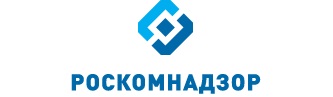 ОТЧЕТо результатах деятельностиУправления Роскомнадзора по Ростовской областив 2018 годуСведения о выполнении полномочий, возложенных на территориальный орган Роскомнадзора      По состоянию на 31.12.2018 г. Управление Роскомнадзора по Ростовской области (далее - Управление) располагает информацией о следующем количестве поднадзорных субъектов и объектов на территории Ростовской области:На 31.12.2018 количество зарегистрированных и действующих в регионе СМИ ниже соответствующего уровня 2017 года на 78, при этом количество действующих печатных СМИ уменьшилось на 42 издания, электронных СМИ – уменьшилось на 17. При этом количество информационных агентств уменьшилось на 3. Кроме того, 19 средств массовой информации в настоящее время приостановили свою деятельность.По видам изданий зарегистрированные СМИ распределены следующим образом:Зафиксировано уменьшение числа предметов надзора в сфере телевизионного и радиовещания на 25 лицензий, количество лицензий на осуществление деятельности в области воспроизведения аудиовизуальных произведений и фонограмм осталось неизменным. Количество лицензий на осуществление деятельности в области оказания услуг связи, действие которых распространяется на регион, увеличилось на 9. Состав лицензий по группам услуг приведен на диаграмме.	Количество РЭС и ВЧУ, состоящих на учете в территориальном органе, по сравнению с прошлым годом уменьшилось на 2037. Отмечен рост по РЭС лицензиатов на 1632. Снижено количество РЭС радиолюбительской службы на 11, РЭС технологических сетей связи на 3658, ВЧУ на 4.Значительно (с 81 до 21) уменьшилось количество франкировальных машин. Число операторов персональных данных, осуществляющих деятельность на территории региона, внесенных в реестр уменьшилось на 381:		Результаты проведения плановых мероприятий по контролю (надзору)В отчетном периоде было запланировано проведение 305 мероприятий по контролю (надзору), из них: проверок во взаимодействии с проверяемыми лицами – 26 (проверки в отношении органа местного самоуправления за отчетный период не проводились) и 279 мероприятий систематического наблюдения. Фактически проведено 274 мероприятия (26 проверки во взаимодействии с проверяемыми лицами и 248 мероприятий систематического наблюдения). Доля результативных плановых мероприятий по контролю (надзору) в отчетном периоде в сравнении с соответствующим периодом прошлого года увеличилась на 7%:По результатам плановых мероприятий по контролю (надзору) в отчетном периоде выявлено 266 нарушений норм действующего законодательства, в том числе по сферам контроля (надзора), в сравнении с соответствующим периодом 2017 года:По фактам выявленных нарушений выдано 38 предписаний, составлено 168 протоколов об административных правонарушениях.Результаты проведения внеплановых мероприятий по контролю (надзору)В отчетном периоде проведено 96 внеплановых мероприятий по контролю (надзору), из них во взаимодействии с проверяемыми лицами – 42, мероприятий систематического наблюдения – 54, в том числе по сферам контроля:Внеплановые проверки проводились по основаниям, указанным в п. 2 ст.10 Федерального закона от 26.12.2008 № 294-ФЗ «О защите прав юридических лиц и индивидуальных предпринимателей при осуществлении государственного контроля (надзора) и муниципального контроля», и ст. 27 Федерального закона от 07.07.2003 № 126-ФЗ «О связи». В 2018 году проведение внеплановых выездных проверок с органами прокуратуры не согласовывалось ввиду отсутствия оснований. По сравнению с прошлым годом доля документарных проверок снизилась на 25%:Доля результативных внеплановых мероприятий по контролю (надзору) в отчетном периоде выросла на 9%:По результатам внеплановых мероприятий по контролю (надзору) выявлено 85 нарушений норм действующего законодательства, в том числе по сферам контроля (надзора), в сравнении с соответствующим периодом 2017 года:По фактам выявленных нарушений выдано 24 предписания, составлено 153 протокола об административных правонарушениях.Выполнение полномочий в установленных сферах деятельностиВ сфере средств массовых коммуникаций (СМИ, вещатели)  Государственный контроль и надзор за соблюдением законодательства Российской Федерации в сфере электронных СМИ (сетевые издания)Государственный контроль и надзор за соблюдением законодательства Российской Федерации в сфере СМИ в отношении ЭПИГосударственный контроль и надзор за соблюдением законодательства Российской Федерации в сфере СМИ в отношении информационных агентствГосударственный контроль и надзор за соблюдением законодательства Российской Федерации в сфере печатных СМИГосударственный контроль и надзор за соблюдением законодательства Российской Федерации в сфере телерадиовещанияГосударственный контроль и надзор за представлением обязательного федерального экземпляра документов в установленной сфере деятельности Федеральной службы по надзору в сфере связи, информационных технологий и массовых коммуникацийГосударственный контроль и надзор за соблюдением лицензионных требований владельцами лицензий на телерадиовещаниеГосударственный контроль и надзор в сфере защиты детей от информации, причиняющей вред их здоровью и (или) развитию, - за соблюдением требований законодательства Российской Федерации в сфере защиты детей от информации, причиняющей вред их здоровью и (или) развитию, к производству и выпуску средств массовой информации, вещанию телеканалов, радиоканалов, телепрограмм и радиопрограмм, а также к распространению информации посредством информационно-телекоммуникационных сетей (в том числе сети интернет) и сетей подвижной радиотелефонной связиСведения о регистрации ОС в Едином реестре Ростовская областьВ ходе мониторинга и проверки оператора связи, установлено, что оператором связи ООО «Виплайн-61» нарушены лицензионные условия и обязательные требования в сфере связи – оператор связи не осуществляет выгрузку информации из ЕАИС в целях ограничения и возобновления доступа к информации, распространяемой посредством информационно-телекоммуникационной сети «Интернет», и не выполняет требования по блокированию доступа к указателям страниц сайтов, внесенных в «Единый реестр доменных имен, указателей страниц сайтов в информационно-телекоммуникационной сети «Интернет», содержащие информацию, распространение которой в Российской Федерации запрещено».В результате мониторинга ФГУП «РЧЦ ЦФО» ограничения доступа к информационным ресурсам в сети «Интернет» с использованием автоматизированной системы «Ревизор» установлено, что операторами связи ООО «Альянс-Телеком», 
ООО «Дон», ООО «Интеркабель», ООО «Дон-Плюс», ООО «СТ Ростов на Дону», ООО «Спеклис Энтерпрайз» не в полном объеме ограничивается доступ к информационным ресурсам, распространяемым посредством информационно-коммуникационной сети «Интернет», тем самым нарушены лицензионные условия и обязательные требования в сфере связи – оператором связи и не выполняются требования по блокированию доступа к указателям страниц сайтов, внесенных в «Единый реестр доменных имен, указателей страниц сайтов в информационно-телекоммуникационной сети «Интернет», содержащие информацию, распространение которой в Российской Федерации запрещено».В 4 квартале 2018 года в отношении виновных лиц составлено 14 протоколов об административных правонарушениях по ст. 13.34 КоАП РФ.Также было установлено, что операторам связи ООО «ФАЙБЕРТЕЛЕ.КОМ», 
ООО «ИнтерКрот» и ООО «Югтелеком» не выполняются требования по организации доступа к информационным ресурсам в сети Интернет, данным операторам в рамках профилактических мероприятий направлено 4 письма для принятия мер.За 2018 год всего составлено 27 протоколов за невыполнение требований по своевременной выгрузке из Реестра и ограничения доступа.При выполнении полномочий в отношении операторов связи структурировать информацию по количеству плановых мероприятий в разрезе полномочий информация не может быть представлена, так как проверки – это совокупность мероприятий государственного контроля (надзора).Государственный контроль и надзор за соблюдением лицензионных требований владельцами лицензий на изготовление экземпляров аудиовизуальных произведений, программ для ЭВМ, баз данных и фонограмм на любых видах носителей Организация проведения экспертизы информационной продукции в целях обеспечения информационной безопасности детейРазрешительная и регистрационная деятельность Полномочие выполняют – 4 единицы (с учетом вакантных должностей)Ведение реестра средств массовой информации, продукция которых предназначена для распространения на территории субъекта Российской Федерации, муниципального образованияГосударственный реестр ведётся в соответствии с Порядком ведения регистрирующим органом реестра зарегистрированных СМИ, утвержденным приказом Роскомнадзора от 21.11.2011 № 1036, зарегистрированным в Минюсте РФ 20.02.2012, регистрационный № 23273, на бумажных и электронных носителях. Все данные должностными лицами своевременно вносятся в ЕИС Роскомнадзора.Регистрация средств массовой информации, продукция которых предназначена для распространения преимущественно на территории субъекта (субъектов) Российской Федерации, территории муниципального образованияКоличество заявок и количество выданных свидетельств указано с учетом заявок на получение дубликатаРегистрация СМИ производилась в строгом соответствии с нормами Закона Российской Федерации от 27.12.1991 № 2124-1 «О средствах массовой информации». Документы рассматривались в порядке, определенном Административным регламентом предоставления Федеральной службой по надзору в сфере связи, информационных технологий и массовых коммуникаций государственной услуги по регистрации средств массовой информации, утвержденным приказом Министерства связи и массовых коммуникаций Российской Федерации от 29 декабря 2011 года № 362.В 4 квартале 2018 года от учредителей средств массовой информации поступило 12 заявок на регистрацию, внесение изменений в реестр зарегистрированных СМИ. В отчётном периоде:1) зарегистрировано 3 средства массовой информации, в том числе: газет – 1,журналов – 1,радиоканалов - 1 2) внесено изменений в реестр 5 зарегистрированных средства массовой информации, в том числе: журналов – 2,телеканалов – 3, Возвращено без рассмотрения 4 заявления и приложенные к ним документы, поступившее в 4 квартале, в соответствии со ст. 13 Закона о СМИ (нарушение требований части первой ст. 10 Закона о СМИ; нарушение распоряжения Правительства Российской Федерации от 6 октября 2011 года № 1752-р «Об утверждении перечня документов, прилагаемых заявителем к заявлению о регистрации (перерегистрации) средства массовой информации».Необоснованных отказов в регистрации не было. Обжалований отказов в регистрации и возвратов без рассмотрения не было.В 4 квартале 2018 года 25 средств массовой информации прекратили свою деятельность (по решению суда – 9, по решению учредителя – 12, в связи с ликвидацией учредителя - 4).В отчётном периоде в суды направлено 10 исковых заявлений о признании недействительными свидетельств о регистрации СМИ по основанию п. 2 ст. 15 Закона РФ – невыход в свет СМИ более одного года. Всего в 2018 году направлено 58 исковых заявлений о признании недействительными свидетельств о регистрации СМИ.  В 2017 году было направлено 48 исковых заявлений о признании недействительными свидетельств о регистрации СМИ.  В 2018 году в Управление Роскомнадзора по Ростовской области от учредителей средств массовой информации поступило 39 заявок на регистрацию, внесение изменений в реестр зарегистрированных СМИ. Из них 32 средства массовой информации по результатам оказания государственной услуги получили выписку из реестра зарегистрированных СМИ. В сравнении с 2017 годом, количество поступивших в Управление заявок уменьшилось на 64%. А количество выданных в результате оказания государственной услуги выписок из реестра зарегистрированных СМИ уменьшилось на 50% в сравнении с уровнем прошлого года. Общее количество действующих СМИ продолжает снижаться на протяжении последних 4 лет. По состоянию на 31 декабря 2018 года их насчитывается 378 (без учета приостановивших деятельность), что на 15% ниже аналогичного показателя прошлого года. Происходит это и из-за уменьшения количества впервые зарегистрированных СМИ, и из-за увеличения количества аннулированных свидетельств о регистрации средств массовой информации. Так за отчетный период 100 средств массовой информации прекратили свою деятельность. При этом впервые зарегистрированы были только 12 средств массовой информации. Остальные услуги оказывались уже существующим СМИ. Таким образом, общее количество действующих СМИ стремительно сокращается. Причем, большая часть - это периодические печатные издания. Если количество электронных СМИ сократилось всего на 17, то количество периодических печатных СМИ сократилось на 42.В сфере связи лицензии на оказание услуг в области связи						- 8383;РЭС												- 52083ВЧУ												- 46франкировальные машины								-21Государственный контроль и надзор за выполнением операторами связи требований по внедрению системы оперативно-розыскных мероприятий:Государственный контроль и надзор за использованием в сети связи общего пользования, технологических сетях и сетях связи специального назначения (в случае их присоединения к сети связи общего пользования) средств связи, прошедших обязательное подтверждение соответствия установленным требованиямГосударственный контроль и надзор за соблюдением операторами связи требований к метрологическому обеспечению оборудования, используемого для учета объема оказанных услуг (длительности соединения и объема трафика)Государственный контроль и надзор за выполнением операторами связи требований к защите сетей связи от несанкционированного доступа к ним и передаваемой по ним информацииГосударственный контроль и надзор за соблюдением операторами связи требований к оказанию услуг связиГосударственный контроль и надзор за соблюдением требований к построению сетей электросвязи и почтовой связи, требований к проектированию, строительству, реконструкции и эксплуатации сетей и сооружений связиГосударственный контроль и надзор за соблюдением установленных лицензионных условий и требований (далее - лицензионные условия) владельцами лицензий на деятельность по оказанию услуг в области связиГосударственный контроль и надзор за соблюдением операторами связи требований к пропуску трафика и его маршрутизацииГосударственный контроль и надзор за соблюдением требований к порядку распределения ресурса нумерации единой сети электросвязи Российской ФедерацииГосударственный контроль и надзор за соблюдением операторами связи требований к использованию выделенного им ресурса нумерации в соответствии с установленным порядком использования ресурса нумерации единой сети электросвязи Российской ФедерацииГосударственный контроль и надзор за соблюдением требований к присоединению сетей электросвязи к сети связи общего пользования, в том числе к условиям присоединенияРассмотрение обращений операторов связи по вопросам присоединения сетей электросвязи и взаимодействия операторов связи, принятие по ним решения и выдача предписания в соответствии с федеральным закономПо результатам мероприятий государственного контроля (надзора) в 4 квартале 2018 года:выдано 4 предписания об устранении выявленных нарушений;составлено 7 протоколов об административных правонарушениях.Государственный контроль и надзор за соблюдением нормативов частоты сбора письменной корреспонденции из почтовых ящиков, ее обмена, перевозки и доставки, а также контрольных сроков пересылки почтовых отправлений и почтовых переводов денежных средствПри проведении мероприятий систематического наблюдения в отношении ФГУП «Почта России» выявлено: Ростовская область: За 4 квартал 2018 года письменная корреспонденция межобластного потока была замедлена на этапах пересылки в г. Ростов-на-Дону и из г. Ростов-на-Дону. Из 786 учтенных писем, 160 писем замедлено при пересылке от 1 до 7 дней, в контрольный срок поступило 626 писем или 79,64%, менее 90%, сроки не соблюдаются. Материалы по выявленным нарушениям направлены в Управление Роскомнадзора по ЦФО для принятия мер в соответствии с действующим законодательством Российской Федерации.По внутриобластному потоку:Выявлено несоблюдение требований пунктов    8, 46 «в» Правил оказания услуг почтовой связи, утвержденных приказом Минкомсвязи России от 31.07.2014   № 234:нарушен порядок оформления почтовых ящиков, установленные на территории Новочеркасского почтамта УФПС Ростовской области-филиала ФГУП «Почта России», не указаны присвоенный почтовому ящику номер, дни недели и время, в которое осуществляется выемка письменной корреспонденции;нарушены нормативы частоты сбора письменной корреспонденции из почтовых ящиков на 13 и 23 дня, установленных на территории обслуживания Новочеркасского почтамта.     По выявленным нарушениям в отношении должностного лица УФПС Ростовской области и юридического лица ФГУП «Почта России» составлено 6 протоколов об административных правонарушениях в области связи по ч. 3 ст. 14.1 КоАП РФ.При проведении систематического наблюдения обследована письменная корреспонденция внутриобластного потока в количестве 2342 письма, в контрольные сроки прошло 2282 письма, т. е. 97,44%. Сравнительный анализ соблюдения контрольных сроков пересылки письменной корреспонденции за 4 квартал 2017 и 4 квартал 2018 приведен в таблице.Государственный контроль и надзор за соблюдением организациями почтовой связи порядка фиксирования, хранения и представления информации о денежных операциях, подлежащих контролю в соответствии с законодательством Российской Федерации, а также организации ими внутреннего контроляПолномочия выполняют – 3 единицы (с учетом вакантных должностей)Государственный контроль и надзор за соблюдением пользователями радиочастотного спектра требований к порядку его использования, норм и требований к параметрам излучения (приема) радиоэлектронных средств и высокочастотных устройств гражданского назначения В отношении операторов связи и владельцев производственно-технологических сетей связиГосударственный контроль и надзор за соблюдением пользователями радиочастотного спектра требований к порядку его использования, норм и требований к параметрам излучения (приема) радиоэлектронных средств и высокочастотных устройств гражданского назначения, включая надзор с учетом сообщений (данных), полученных в процессе проведения радиочастотной службой радиоконтроляПодвижная связь (радио- и радиотелефонная)В 2018 году в рамках осуществления полномочий в отношении операторов подвижной радиотелефонной связи проведено 2 плановых выездных проверки, 5 внеплановых проверок в отношении операторов ПРТС, из них 4 выездных и 1 документарная. По результатам проведенных внеплановых проверок выявлено 37 нарушений в части нарушения условий использования радиочастотного спектра и составлено 74 протокола об административных правонарушениях, выдано 4 предписания об устранении выявленных нарушений, сумма наложенных штрафов – 318,2 тыс. руб.ПОД/ФТВ соответствии с п. 7.1.2.15 Положения об Управлении Федеральной службе по надзору в сфере связи, информационных технологий и массовых коммуникаций по Ростовской области, утвержденного приказом Роскомнадзора от 25.01.2016 № 32, Управление осуществляет на подведомственной территории государственный контроль и надзор за деятельностью юридических лиц, индивидуальных предпринимателей, физических лиц и редакций средств массовой информации на территории субъекта (субъектов) Российской Федерации за исполнением организациями федеральной почтовой связи и операторами связи, имеющими право самостоятельно оказывать услуги подвижной радиотелефонной связи, а также операторами связи, занимающими существенное положение в сети связи общего пользования, которые имеют право самостоятельно оказывать услуги связи по передаче данных и оказывают услуги связи на основании договоров с абонентами – физическими лицами, Федерального закона от 07.08.2001
№ и 115-ФЗ «О противодействии легализации (отмыванию) доходов, полученных преступным путем, и финансированию терроризма» в части фиксирования, хранения и представления информации об операциях, подлежащих обязательному контролю, а также за организацией и осуществлением ими внутреннего контроля.В 2018 году было проведено отдельное мероприятие по контролю в отношении филиала ООО «Газпром телеком» в г. Ростов-на-Дону в составе планового мероприятия по контролю, проводимого Управлением Роскомнадзора по Центральному федеральному округу в отношении ООО «Газпром Телеком» и плановое мероприятие по контролю в сфере ПОД/ФТ в отношении Ростовского-на-Дону филиала ПАО «ВымпелКом».Взаимодействие с правоохранительными органами.Во исполнение поручения Правительства Российской Федерации и п. 1.6 протокола заседания Межведомственной комиссии по противодействию экстремизма в Российской Федерации от 30.09.15 № 23 при обеспечении проведения совместных с правоохранительными органами мероприятий направленных на противодействие незаконной реализации SIM-карт на территории Ростовской области. В 2018 году Управлением совместно с органами МВД проведено 57 мероприятий за соблюдением порядка реализации SIM-карт в отношении операторов подвижной радиотелефонной связи и их дилеров. В рамках мероприятий проверено 49 «точек» реализации SIM-карт. В результате проведения совместных мероприятий изъято 18 сим-карт. Изъятые SIM-карт возвращены операторам связи.По результатам рассмотрения материалов, поступивших в 2018 году из органов МВД, составлено 5 протоколов об административных правонарушениях по ст. 13.29 КоАП РФ и 1 протокол об административном правонарушении по ст. 13.30 КоАП РФ.По результатам рассмотрения поступивших материалов вынесено 6 постановлений, наложено штрафов на сумму 12 тыс. руб.В целях разъяснения гражданам требований законодательства Российской Федерации в части заключения договоров об оказании услуг подвижной радиотелефонной связи, а также возможности создания отдельного лицевого счета, предназначенного для оплаты контентных услуг, была осуществлена публикация видеороликов «Покупка SIM-карт без регистрации» и «Второй счет (контент услуги)» в сетях телевизионного вещания 9 операторов связи, оказывающих услуги на территории Ростовской области.Государственный контроль и надзор за соблюдением требований к порядку использования франкировальных машин и выявления франкировальных машин, не разрешенных к использованиюПочтовая связьПри рассмотрении поступивших обращений в отношении УФПС Ростовской области-филиала ФГУП «Почта России» и анализа полученной информации из ФГУП «Почта России» и УФПС Ростовской области выявлены нарушения п.п. 32, 34, 46 «а», «б», «в» Правил оказания услуг почтовой связи, утвержденных приказом Минкомсвязи России от 31.07.2014 № 234:  - порядка вручения регистрируемых почтовых отправлений и срока их доставки;- контрольных сроков пересылки почтовых отправлений и осуществления почтовых переводов;- контрольных сроков пересылки международных почтовых отправлений;- сроков хранения почтовых отправлений;- порядка рассмотрения претензий; - необеспечение сохранности международных и внутренних почтовых отправлений;За 4 квартал 2018 года выявлено –8 нарушений. За 4 квартал 2018 года в ходе правоприменительной деятельности сотрудниками Управления Роскомнадзора по Ростовской области в сфере почтовой связи, было составлено 17 протоколов об административных правонарушениях по ч. 3 ст. 14.1 КоАП РФ. За 2018 год в ходе правоприменительной деятельности сотрудниками Управления Роскомнадзора по Ростовской области в сфере почтовой связи, было составлено 114 протоколов об административных правонарушениях по ч. 3 ст. 14.1 КоАП РФ. В целях профилактических мероприятий в 4 квартале  2018 года Управлением Роскомнадзора по Ростовской области были проведено 1 совещание с руководством макрорегиона «Южный» ФГУП «Почта России» и представителями Аксайского, Азовского, Белокалитвинского, Зерноградского, Каменск-Шахтинского, Новочеркасского,  Покровского, Ростовского-на-Дону, Таганрогского почтамтов УФПС Ростовской области и Ростовского МСЦ, на котором были рассмотрены итоги проведения плановой проверки в УФПС Ростовской области-филиала ФГУП «Почта России» и обсуждены вопросы по исполнению  выданных предписаний об устранении выявленных нарушений   в ходе проведения проверки, а также  пути их решения. В течение 2018 года в соответствии с утвержденным План-графиком профилактических мероприятий Управлением было проведено 6 совещаний, целями которых является предупреждение нарушений обязательных требований, мотивация к добросовестному поведению, предотвращение причинения вреда, повышение информированности и компетентности подконтрольных субъектов.4  совещания проведены по проблемным вопросам по оказанию услуг почтовой связи  с руководством макрорегиона Южный» ФГУП «Почта России» и представителями Аксайского, Азовского, Белокалитвинского, Волгодонского, Вешенского, Зерноградского, Зимовниковского, Константиновского, Красносулинского, Каменоломнинского, Каменск-Шахтинского, Миллеровского, Морозовского, Новочеркасского, Новошахтинского, Покровского, Ростовского-на-Дону, Сальского, Таганрогского почтамтов УФПС Ростовской области и Ростовского МСЦ. 2 совещания проведено с операторами связи по проблемным вопросам, возникающие при осуществлении контроля за проведением операций с денежными средствами и иным имуществом в целях предупреждения, выявления и пресечения деяний, связанных легализацией доходов, полученных преступным путем, на котором присутствовал руководитель службы экономической и информационной безопасности УФПС Ростовской области-филиала ФГУП «Почты России», а также начальники 19 почтамтов УФПС Ростовской области.   Разрешительная и регистрационная деятельностьВыдача разрешений на применение франкировальных машин: Полномочия выполняют – 3 единицы (с учетом вакантных должностей)Выдача разрешений на судовые радиостанции, используемые на морских судах, судах внутреннего плавания и судах смешанного (река-море) плаванияПолномочия выполняют – 3 единицы (с учетом вакантных должностей)Регистрация радиоэлектронных средств и высокочастотных устройств гражданского назначенияПолномочие выполняют – 3 единицы (с учетом вакантных должностей) В 2018 году был выдан 521 мотивированный отказ в регистрации РЭС и ВЧУ. Сравнительные данные о количестве отказов в выдаче свидетельств о регистрации РЭС и ВЧУ в соответствии с постановлением Правительства РФ от 12.10.2004 № 539 и причинах отказов приведены в таблице:Основаниями для отказов в регистрации радиоэлектронных средств и высокочастотных устройств в 2018 году явились:а) несоответствие представляемых документов требованиям, установленным Правилами регистрации РЭС и ВЧУ – 229;б) непредставление документов, необходимых для регистрации радиоэлектронных средств и высокочастотных устройств в соответствии с настоящими Правилами – 6;в) наличие в документах, представленных заявителем, недостоверной или искаженной информации – 8;г) несоответствие сведений о технических характеристиках и параметрах излучений радиоэлектронных средств и высокочастотных устройств, а также условий их использования требованиям, установленным в разрешении на использование радиочастот (радиочастотных каналов), техническим регламентам и национальным стандартам – 31;д) невыполнение заявителем условия, установленного в разрешении на использование радиочастот или радиочастотных каналов, в части предельного срока регистрации радиоэлектронного средства, несоответствие сведений в заявлениях разрешениям на использование радиочастот, а также свидетельствам о присвоении позывного сигнала – 247.Участие в работе приемочных комиссий по вводу сетей электросвязи (фрагментов сетей электросвязи) в эксплуатацию Полномочие выполняют – 15 специалистов (с учетом вакантных должностей)В сфере защиты персональных данных Государственный контроль и надзор за соответствием обработки персональных данных требованиям законодательства Российской Федерации в области персональных данныхВ отчетном периоде эксперты и экспертные организации для проведения мероприятий по контролю не привлекались.Процент мероприятий с выявленными нарушениями в 2018 году составил:по проверкам - 80 %;по мероприятиям систематического наблюдения – снизился на 65%. Количество выявленных нарушений в ходе плановых проверок и мероприятий систематического наблюдения за 2018 год по отношению к 2017 году снизилось на 27 % (2017 г.  – 61 нарушение, 2018 г. – 44 нарушения), при этом количество выявленных нарушений в ходе систематического наблюдения снизилось на 65 % (2017 г. – 28 нарушений, 2018 г. – 10 нарушений).Нарушений сотрудниками административных процедур и требований нормативных правовых актов, при проведении мероприятий не было. Полномочие исполняется своевременно и в полном объёме. Результаты контрольно-надзорных мероприятий операторами не обжаловались. Ведение реестра операторов, осуществляющих обработку персональных данныхВ целом Управление эффективно выполняет полномочия по ведению Реестра операторов, осуществляющих обработку персональных данных. Установленные показатели по внесению в Реестр операторов по приоритетным категориям на 2018 г. Управлением выполнены в полном объеме.Управлением в 2018 году также достигнуты, установленные ЦА Роскомнадзора задачи:- процент сведений в Реестре, установленных ч. 2.1 ст. 25 Федерального закона «О персональных данных», составил 92,3 %;- процент сведений в Реестре о месте нахождения базы данных ПД граждан РФ составил 70,4%.Нарушений Методических рекомендаций по уведомлению уполномоченного органа о начале обработки персональных данных и о внесении изменений в ранее представленные сведения, утвержденных приказом Роскомнадзора от 30.05.2017 № 94, Руководства по ведению реестра операторов, осуществляющих обработку персональных данных, для территориальных органов Роскомнадзора от 26.04.2018, сотрудниками Управления не было.Сведения о реализации Стратегии институционального развития и информационно-публичной деятельности в области защиты прав субъектов персональных данных на период до 2020 годаВ целях реализации Стратегии институционального развития и информационно-публичной деятельности в области защиты прав субъектов персональных данных на период до 2020 года (далее – Стратегия) в Управлении Роскомнадзора по Ростовской области утвержден План мероприятий по реализации Стратегии до 2020 года.В рамах данного плана Управлением Роскомнадзора по Ростовской области с целью определения конкретных мероприятий, сроков, ответственных за исполнение был разработан и утвержден План мероприятий по реализации Стратегии на 2018 год от 29.12.2017 № 2970-дз.Все мероприятия, запланированные на 4 квартал 2018 год, и на 2018 год в целом, исполнены в установленный Планом срок.Информация об исполнении мероприятий представлена в нижеследующей таблице. Сведения о проведении профилактических мероприятий среди несовершеннолетних В 4 квартале 2018 года Управлением проведены следующие профилактические мероприятия, направленные на бережное обращение с персональными данными несовершеннолетних:1) В результате достигнутой договоренности с Министерством общего и профессионального образования Ростовской области в личных кабинетах Электронных дневников учащихся в региональной информационной системе Ростовской области «Образование» размещены гиперссылки на Портал персональныеданные.дети, а также на Портал Уполномоченного органа по защите прав субъектов персональных данных (https://pd.rkn.gov.ru/multimedia/video114.htm).По сведениям Министерства общего и профессионального образования Ростовской области еженедельные отчеты планируется предоставлять ГАУ РО «Региональный информационно-аналитический центр развития образования».ГАУ РО «Региональный информационно-аналитический центр развития образования» в Управление направляет информацию о количестве зарегистрированных пользователей личных кабинетов Электронных дневников в региональной информационной системе Ростовской области «Образование», а также информацию о количестве посетивших личные кабинеты Электронных дневников, в которых размещены гиперссылки.2) В результате достигнутой договоренности информация о портале «Персональные данные.дети», Мультипликационный ролик «Береги свои персональные данные» (ссылка на ролик) опубликованы: - на официальном сайте портала Многофункционального центра предоставления государственных и муниципальных услуг Ростовской области;- на официальном сайте МБОУ СОШ № 1 Аксайского района;- на официальном сайте МАОУ «Школа № 77» г. Ростова-на-Дону;- на официальном сайте МБОУ «Школа № 107» г. Ростова-на-Дону;- на официальном сайте МБОУ г. Ростова-на-Дону «Школа № 26»;- в Региональной газете «Классная Переменка» (выпуск от 24.10.2018);- в газете «Аксайский диалог» (выпуск от 16.11.2018 № 1(154)).3) В результате достигнутой договоренности с Министерством общего и профессионального образования Ростовской области Управлением 18.10.2018 г. для 3060 учащихся 9-11-х классов общеобразовательных учреждений г. Таганрога, г. Шахты, г. Новочеркасска был проведен урок по вопросам защиты персональных данных в режиме видеоконференцсвязи.4) Сотрудниками ОНПД 19.10.2018 совместно с МБОУ «Школа № 60» между учащимися 11-х классов МБОУ «Школа № 60» были проведены дебаты в формате Карла Поппера на тему: «Персональные данные – обязательный элемент общения в социальных сетях».5) 13.11.2018 г. для учащихся учреждения МБУ ДО г. Ростова-на-Дону «Дворец творчества детей и молодежи» был проведен урок, посвященный защите персональных данных детей в сети Интернет, в рамках проведения конкурса на лучший плакат «Защити свои персональные данные».6) 19.11.2018 г. проведено мероприятие с учащимися 9-11 классов МБОУ «Школа № 40» г. Новошахтинска, посвященное защите персональных данных детей в сети Интернет, по теме: «Персональные данные в сети «Интернет» (информация о проведении мероприятия направлена в ЦА Роскомнадзора исх. от 20.11.2018 № 18330-07/61).7) 21.11.2018 г. со студентами Авиационного колледжа ДГТУ был проведен «открытый» урок на тему безопасности персональных данных в сети интернет.8) 23.11.2018 г. с обучающимися Дома детского творчества Первомайского района г. Ростова-на-Дону «Гайдаровец» был проведен отрытый урок, посвященный защите персональных данных детей в сети Интернет (информация о проведении мероприятия направлена в ЦА Роскомнадзора исх. от 26.11.2018 № 18673-07/61).9) 29.11.2018 между учащимися 11-х классов МБОУ г. Ростова-на-Дону «Лицей № 103» и МБОУ «Школа № 60», которые ранее уже участвовали в дебатах, были проведены дебаты в формате Карла Поппера на тему: «Размещение информации о своей жизни в интернете – потребность современного общества».10) Сотрудниками ОНПД в ноябре-декабре 2018 г. среди обучающихся МБУ «Дворец творчества детей и молодежи» г. Ростова-на-Дону был проведен конкурс на лучший плакат, посвященных защите персональных данных.11) Управлением разработана Типовая программа проведения внеклассных уроков, которая была направлена в адрес Управления Образования г. Ростова-на-Дону, Управления образования г. Новочеркасска, Управления образования г. Таганрога, Департамента образования г. Шахты с рассмотрением возможности направления их в образовательные учреждения общего и среднего образования, детские учреждения дополнительного образования (детские обучающие центры, санаторно-оздоровительные лагеря круглогодичного действия) для организации и проведения цикла внеклассных уроков по тематике защиты персональных данных. Управлением Образования г. Ростова-на-Дону представлена информация, что программа проведения внеклассных уроков, разработанная Управлением, направлена в районные отделы образования города г. Ростова-на-Дону. Информация от районных отделов образования города г. Ростова-на-Дону в адрес Управления не поступила.Управлением образования г. Таганрога представлена информация о количестве охваченных учеников образовательных учреждений г. Таганрога в рамках проводимых внеклассных занятий, по программе, разработанной Управлением в период с 29.10.2018 по 15.11.2018, количество учащихся составило 7446; общее количество учеников образовательных организаций г. Таганрога составляет 25 865.12) В декабре 2018 года Управление обратилось к МБОУ СОШ № 5 г. Азова с рассмотрением возможности проведения внеклассных уроков с обучающимися по программе, разработанной Управлением.МБОУ СОШ № 5 г. Азова представлена информация, что были проведены внеклассные уроке по данной программе для учащихся 5-11 классов. 13) Управлением совместно с региональными государственными и муниципальными органами власти в сфере образования 20.11.2018 г. принято участие, в том числе в целях ознакомления педагогов с методическими материалами, в пленарном заседании XVIII Южно-Российской межрегиональной научно-практической конференции «Информационные технологии в образовании – 2018».14) Управлением совместно с региональными государственными и муниципальными органами власти в сфере образования 21.11.2018 г. принято участие, в том числе в целях ознакомления педагогов с методическими материалами, в круглом столе – очной сессии участников регионального общественного движения «Интернет без угроз» XVIII Южно-Российской межрегиональной научно-практической конференции «Информационные технологии в образовании – 2018».15) На каждом мероприятии несовершеннолетним вручались информационные буклеты, содержащие правила составления и способы составления надежных паролей, с QR-кодами на Портал персональныеданные.дети, на раздел Портала Уполномоченного органа по защите прав субъектов персональных данных, на котором размещены видео-материалы для проведения уроков по вопросам защиты персональных данных (https://pd.rkn.gov.ru/multimedia/video114.htm).Правовое обеспечение - организация законодательной поддержки и судебной работы в установленной сфере в целях обеспечения нужд Роскомнадзора           Полномочие выполняют – 3 специалиста (с учетом вакантных должностей).В 2018 году в ходе правоприменительной деятельности уполномоченными должностными лицами Управления Роскомнадзора по Ростовской области было возбуждено 4702 дела об административных правонарушениях, из которых:в отношении юридических лиц – 2577 (54,8%);в отношении должностных лиц – 2068 (43,9%);в отношении индивидуальных предпринимателей – 36 (0,7%);в отношении физических лиц – 21 (0,4%);В сравнении с соответствующим периодом прошлого года количества протоколов об административных правонарушениях увеличилось на 517 протоколов. Часть протоколов, составленных по правонарушениям, выявленным в ходе проведения мероприятий по контролю (надзору) составила 6,9% (323 протокола), соответственно без проведения мероприятий по контролю (надзору) составлены 93,1% (4379 протокола).По сферам контроля протоколы об административных правонарушениях, составленные в 2018 году, распределились следующим образом:По составам административных правонарушений протоколы можно классифицировать следующим образом: Общее число составленных протоколов об административных правонарушениях распределено по сферам деятельности следующим образом. В сфере средств массовых коммуникаций:  1. Нарушение порядка представления обязательного экземпляра документов, письменных уведомлений, уставов, договоров, ст. 13.23 КоАП РФ – 58 протоколов.2. Нарушение порядка объявления выходных данных, ст. 13.22 КоАП РФ – 11 протоколов.3. Несоблюдение программной направленности, объемов эфирного вещания, территории распространения, ст. 14.1 ч. 3 КоАП РФ – 15 протоколов.4. Нарушение порядка участия средств массовой информации в информационном обеспечении выборов, референдумов, ст. 5.5 ч. 1 КоАП РФ - 4 протокола.6. Изготовление или распространение продукции незарегистрированного средства массовой информации, а равно продукции средства массовой информации, не прошедшего перерегистрацию, либо изготовление или распространение такой продукции после решения о прекращении или приостановлении выпуска средства массовой информации в установленном порядке, ст. 13.21 ч. 1 – 2 протокола.В сфере связи: 1. Нарушение правил эксплуатации РЭС/ВЧУ, правил радиообмена или использования радиочастот, либо несоблюдение государственных стандартов, норм или разрешенных в установленном порядке параметров радиоизлучения, ч.2 ст.13.4 КоАП РФ – 2071 протокол.2. Нарушение правил регистрации РЭС/ВЧУ, ч.1 ст.13.4 КоАП РФ – 1321 протокол.3. Осуществление предпринимательской деятельности с нарушением условий, предусмотренных специальным разрешением (лицензией), ч.3 ст.14.1 КоАП РФ – 491 протокол.4. Невыполнение в срок законного предписания (постановления, представления, решения) органа (должностного лица), осуществляющего государственный надзор (контроль), ч.1 ст. 19.5 КоАП РФ – 15 протоколов.5. Использование несертифицированных средств связи либо предоставление несертифицированных услуг связи, ст. 13.6 ч. 1 КоАП РФ – 1 протокол.6. Изготовление, реализация или эксплуатация технических средств, регулирующим допустимые уровни индустриальных радиопомех, ст. 13.8 КоАП РФ – 2 протокола.7. Уклонение от исполнения административного наказания, ч.1 ст. 20.25 КоАП РФ – 3 протокола.8. Неисполнение оператором связи, оказывающих услуг по предоставлению доступа к информационно-телекоммуникационной сети «Интернет», обязанности по ограничению или возобновлению доступа к информации, доступ к которой должен быть ограничен или возобновлён на основании сведений, полученных от федерального органа исполнительной власти, осуществляющего функции по контролю и надзору в сфере связи, информационных технологий и массовых коммуникаций ст. 13.34 КоАП РФ – 27 протоколов.9. Несвоевременная или неполная уплата оператором сети связи общего пользования обязательных отчислений (неналоговых платежей) в резерв универсального обслуживания, ст. 13.38 КоАП РФ- 22 протокола.10. Нарушение законодательства Российской Федерации о защите детей от информации, причиняющей вред их здоровью и (или) развитию, ч. 2 ст. 6.17 КоАП РФ - 14 протоколов.13. Непринятие мер по устранению причин и условий, способствовавших совершению административного правонарушения, ст. 19.6 КоАП РФ – 26 протоколов.В сфере защиты персональных данных: Непредставление сведений (информации)/ несвоевременное предоставление сведений (информации), ст. 19.7 КоАП РФ в 4 квартале 2018 г. – 123 протокола (из них 1 по результатам рассмотрения обращения).Невыполнение оператором при обработке персональных данных без использования средств автоматизации обязанности по соблюдению условий, обеспечивающих в соответствии с законодательством Российской Федерации в области персональных данных сохранность персональных данных при хранении материальных носителей персональных данных и исключающих несанкционированный к ним доступ, если это повлекло неправомерный или случайный доступ к персональным данным, их уничтожение, изменение, блокирование, копирование, предоставление, распространение либо иные неправомерные действия в отношении персональных данных, при отсутствии признаков уголовно наказуемого деяния, ч. 6 ст. 13.11 КоАП РФ в 4 квартале 2018 г. – 1 протокол (по результатам рассмотрения обращения) в отношении ФГУП «Почта России».Постановлением мирового судьи судебного участка № 1 Волгодонского судебного района ФГУП «Почта России» привлечено к административной ответственности в виде штрафа в размере 25 000 рублей. Указанное постановление было обжаловано ФГУП «Почта России».Решением судьи Волгодонского районного суда Ростовской области жалоба ФГУП «Почта России» оставлена без удовлетворения, а постановление мирового судьи судебного участка № 1 без изменения.Сведения о взыскании административных штрафов за 2018 год приведены в таблице:В отчетном периоде в отношении правонарушителей, не уплативших административные штрафы по постановлениям Роскомнадзора в сроки, установленные КоАП РФ для добровольной уплаты, было составлено 4 протокола об административных правонарушениях по ч.1 ст. 20.25 КоАП РФ. Работа по взаимодействию с региональным подразделением ФССП проводится на постоянной основе: по истечении сроков добровольной уплаты направляются заявления о возбуждении исполнительного производства по постановлениям Роскомнадзора;ежеквартально направляются запросы по судебным решениям/постановлениям в связи с отсутствием в Управлении информации об их исполнении.Сведения о наложенных Управлением Роскомнадзора по Ростовской области штрафах и состоянии их взыскания на 31.12.2018 приведены в приложении № 2 к настоящему отчету.Осуществление приема граждан и обеспечение своевременного и полного рассмотрения устных и письменных обращений граждан, принятие по ним решений и направление заявителям ответов в установленный законодательством Российской Федерации срок Полномочие выполняют – 19 специалистов (без учета вакантных должностей).Сравнительные данные по количеству рассмотренных обращений приведены на диаграмме:Основные причины обращений граждан:- недостаточные знания гражданами действующего законодательства в области связи;- некомпетентность представителей операторов, взаимодействующих с пользователями услуг связи, по разъяснению их прав и обязанностей в соответствии с требованиями нормативных правовых актов.- нарушение операторами связи требований нормативных правовых актов в области связи и условий договоров.Для решения проблем, порождающих обращения граждан, проводится разъяснительная работа как в письменных ответах на обращения, так и при непосредственном разбирательстве по существу запросов на местах при проведении внеплановых мероприятий по контролю в отношении операторов почтовой связи, к которым предъявляются претензии заявителями.Выполнение плана-графика профилактических мероприятий.В сфере массовых коммуникаций.Описание текущего уровня развития профилактических мероприятий (сведения показателей, характеризующие профилактическую работу с объектами надзора, на данном текущем уровне развития профилактических мероприятий, по состоянию на конец отчетного квартала)В 4 квартале 2018 года: всего проведено 291 профилактическое мероприятие в отношении действующих СМИ, при этом в отношении 219 СМИ проведено не более одного профилактического мероприятия, что составляет 21,6 % от общего количества зарегистрированных СМИ и телерадиовещательных организаций, в том числе:213 в отношении СМИ (21,0%); 6 в отношении телерадиовещательных организаций (0,6 %).Сведения о выполнении мероприятий Планов-графиков профилактических мероприятий Профилактические мероприятия проводятся в соответствии с Планом-графиком профилактических мероприятий. Запланированные на 4 квартал 2018 год профилактические мероприятия выполнены.	Сведения об освещении проведенных профилактических мероприятий в публичном доступеИнформация о семинарах размещена на Интернет-странице Управления официального сайта Роскомнадзора.Сведения о наиболее часто встречающихся случаях нарушений обязательных требований, в целях недопущения таких нарушенийСреди наиболее часто встречающихся нарушений обязательных требований можно отметить такие нарушения, как: не выход СМИ в свет (эфир) более одного года несоответствие уставов редакций СМИ требованиям ст. 20 Закона РФ о СМИ, не рассылка обязательных экземпляров документов в электронном виде  Количество фактов участий объектов контроля (надзора), в профилактических мероприятиях В 4 квартале 2018 года зарегистрировано 291 факта участия объектов контроля (надзора) в профилактических мероприятиях.Сведения о повышении квалификации, обучении, переобучении, семинарах по обмену лучшими практиками и прочих мероприятий для сотрудников контроль-надзорного блока, осуществляющих в том числе профилактическую деятельность.Повышение квалификации, обучение, переобучение не проводились. Еженедельно проводится рабочие совещания в режиме ВКС с участием Управления Роскомнадзора по Южному федеральному округу и территориальных Управлений Роскомнадзора в Южном федеральном округе. На совещаниях, в том числе, обсуждаются вопросы проведения профилактических мероприятий, проводится обмен практиками и мнениями. Промежуточные (за 1 квартал 2017 г., далее - ежеквартально нарастающим итогом) значения целевых показателей качества, результативности Программы (рассчитанные в соответствии с Программой)В 2018 году проведено: 1288 (в т.ч. в 1 квартале – 285, во 2 квартале – 382, в 3 квартале – 433, в 4 квартале - 188) адресных профилактических мероприятия; 16 мероприятий для определенного круга лиц, в которых приняли участие 717 участников (в т.ч. в 1 квартале – 4 мероприятия (116 – участников), во 2 квартале – 4 мероприятия (257 – участников), в 3 квартале – 4 мероприятия (241 – участник), в 4 квартале - 4 мероприятия (103 - участника).В ходе проведения профилактических мероприятий представителями СМИ и телерадиовещательных организаций неоднократно отмечалась положительный эффект от проведенных мероприятий, а также необходимость проведение подобных мероприятий в будущем. В сфере персональных данных.Описание текущего уровня развития профилактических мероприятий (сведения показателей, характеризующие профилактическую работу с объектами надзора, на данном текущем уровне развития профилактических мероприятий, по состоянию на конец отчетного квартала)Профилактические мероприятия проводятся в соответствии с Планом-графиком профилактических мероприятий и Планом мероприятий по реализации Стратегии институционального развития и информационно-публичной деятельности в области защиты прав субъектов персональных данных на 2018 год. Все запланированные на 4 квартал 2018 г. мероприятия выполнены.Сведения о выполнении мероприятий Планов-графиков профилактических мероприятий В сфере персональных данных на конец отчетного периода проведены следующие профилактические мероприятия, запланированные на 4 квартал 2018 года:1. Мероприятия для определенного круга лиц.1.1. Заместителем руководителя А. Г. Романов, сотрудниками отдела ОНПД в Управлении Роскомнадзора по Ростовской области проведено 3 обучающих семинара для сотрудников операторов, осуществляющих деятельность в области защиты персональных данных, а именно: 25.10.2018 (протокол совещания от 25.10.2018  №  46-пр/61, количество участников объектов контроля (надзора) - 26), 22.11.2018 (протокол совещания от 22.11.2018  № 51-пр/61, количество участников объектов контроля (надзора) - 34), 13.12.2018 (протокол совещания от 13.12.2018 № 57-пр/61, количество участников объектов контроля (надзора) - 25).1.2. Заместитель руководителя А. Г. Романов, сотрудник ОНПД на мероприятиях, проводимых в Управлении, довели информацию для представителей СМИ о положениях законодательства в области обработки персональных данных, о необходимости направления уведомления об обработке персональных данных. Мероприятия проведены 02.11.2018 (протокол совещания от 02.11.2018 № 48-пр/61, количество участников объектов контроля (надзора) - 38); 07.12.2018 (протокол совещания от 07.12.2018 № 53-пр/61, количество участников объектов контроля (надзора) - 22).1.3. Ведущий специалист-эксперт ОНПД Д. В. Красноченко 08.10.2018 г. принял участие в мероприятии, организуемом Южно-Российским институтом управления филиала РАНХиГС, выступив с докладом «Практика применения законодательства в области персональных данных. Особенности обработки персональных данных в органах государственного и муниципального управления».Количество участников объектов контроля (надзора) – 30.1.4. Ведущим специалистом-экспертом ОНПД Д. В. Красноченко 18.10.2018 г. был проведен совместно с Министерством общего и профессионального образования Ростовской области для 3060 учащихся 9-11-х классов общеобразовательных учреждений г. Таганрога, г. Шахты, г. Новочеркасска урок по вопросам защиты персональных данных в режиме видеоконференцсвязи.Количество участников объектов контроля (надзора) – 3060.1.5. Сотрудниками ОНПД 19.10.2018 совместно с МБОУ «Школа № 60» между учащимися 11-х классов МБОУ «Школа № 60» были проведены дебаты в формате Карла Поппера на тему: «Персональные данные – обязательный элемент общения в социальных сетях».Количество участников объектов контроля (надзора) – 50.1.6. Начальник ОНПД К. Н. Ащеулова 31.10.2018 г. приняла участие в семинаре на тему «Актуальные вопросы развития муниципальной службы и кадровой работы в администрациях муниципальных образований в Ростовской области», организуемом Правительством Ростовской области, выступив с докладом на тему: «Особенности обработки персональных данных в кадровой работе».Количество участников объектов контроля (надзора) – 80.1.7. Ведущим специалистом-экспертом ОНПД Д. В. Красноченко 13.11.2018 г. для учащихся учреждения МБУ ДО г. Ростова-на-Дону «Дворец творчества детей и молодежи» был проведен урок, посвященный защите персональных данных детей в сети Интернет, в рамках проведения конкурса на лучший плакат «Защити свои персональные данные».Количество участников объектов контроля (надзора) – 20.1.8. Ведущим специалистом-экспертом ОНПД Д. В. Красноченко 19.11.2018 г. проведено мероприятие с учащимися 9-11 классов МБОУ «Школа № 40» г. Новошахтинска, посвященное защите персональных данных детей в сети Интернет, по теме: «Персональные данные в сети «Интернет».Количество участников объектов контроля (надзора) – 100.1.9. Ведущим специалистом-экспертом ОНПД Д. В. Красноченко 20.11.2018 г. принято участие, в том числе в целях ознакомления педагогов с методическими материалами, разработанными Управлением, в пленарном заседании XVIII Южно-Российской межрегиональной научно-практической конференции «Информационные технологии в образовании – 2018».Количество участников объектов контроля (надзора) – 200.1.10. Ведущим специалистом-экспертом ОНПД Д. В. Красноченко 20.11.2018 г. принято участие, совместно с региональными государственными и муниципальными органами власти в сфере образования 21.11.2018 г. в круглом столе – очной сессии участников регионального общественного движения «Интернет без угроз» XVIII Южно-Российской межрегиональной научно-практической конференции «Информационные технологии в образовании – 2018».Количество участников объектов контроля (надзора) – 50.1.11. Ведущим специалистом-экспертом ОНПД Д. В. Красноченко 21.11.2018 г. со студентами Авиационного колледжа ДГТУ был проведен «открытый» урок на тему безопасности персональных данных в сети интернет.Количество участников объектов контроля (надзора) – 250.1.12. Сотрудником ОНПД 23.11.2018 г. с обучающимися Дома детского творчества Первомайского района г. Ростова-на-Дону «Гайдаровец» был проведен отрытый урок, посвященный защите персональных данных детей в сети Интернет.Количество участников объектов контроля (надзора) – 20.1.13. Сотрудниками ОНПД 29.11.2018 между учащимися 11-х классов МБОУ г. Ростова-на-Дону «Лицей № 103» и МБОУ «Школа № 60», которые ранее уже участвовали в дебатах, были проведены дебаты в формате Карла Поппера на тему: «Размещение информации о своей жизни в интернете – потребность современного общества».Количество участников объектов контроля (надзора) – 50.1.14. Ведущий специалист-эксперт ОНПД Д. В. Красноченко 13.12.2018 г. принял участие для представителей средств массовой информации Миллеровского, Верхнедонского, Тарасовского, Чертковского, Кашарского и Шолоховского районов Ростовской области в мероприятии, проводимом в МУП Миллеровского района «Редакция», выступив с докладом Практика применения ФЗ закона от 27.07.2006 № 152-ФЗ «О персональных данных» в СМИ».Количество участников объектов контроля (надзора) – 14.2. Адресные профилактические мероприятия.2.1. Производилось консультирование операторов, осуществляющих обработку персональных данных, с целью предупреждения нарушений обязательных требований в телефонном режиме. Количество мероприятий – 1600.  2.2. Производилось консультирование операторов, осуществляющих обработку персональных данных, с целью предупреждения нарушений обязательных требований при личной беседе. Количество мероприятий - 55.2.3. В адрес юридических лиц направлялись письма, содержащие, в том числе разъяснение законодательства. Количество направленных писем в 4 квартале 2018 года – 1340.2.4. На каждом мероприятии, проведенном для операторов, для несовершеннолетних, а также при консультировании в Управлении, при составлении протокола об АП представителям операторов вручаются информационные памятки по соблюдению законодательства Российской Федерации в области персональных данных (для субъектов персональных данных; для представителей операторского сообщества (операторов)). Количество врученных памяток – 840.3. Мероприятия для неопределенного круга лиц.3.1. Обращение в СМИ, к лицам, организующим зрелищные мероприятия и другим организациям с вопросом о содействии в распространении социального ролика, нацеленного на бережное отношение к персональным данным. В результате достигнутой договоренности социальный ролик, посвященный защите персональных данных (далее – социальный ролик), демонстрировался:- с 09.10.2018 по 31.10.2018 на телеканале ТНТ Волгодонск, Волгодонский Вестник (20 выходов в эфир);- с 01.11.2018 по 30.11.2018 на телеканале СТС-Таганрог, Телекомпания Нева-ТВ Вестник (60 выходов в эфир);- с 01.11.2018 по 30.11.2018 на телеканале ТНТ-Таганрог, Телекомпания Нева-ТВ Вестник (60 выходов в эфир);- с 20.11.2018 по 25.11.2018 на экране ГБУК РО «Донская государственная публичная библиотека» (25 демонстраций);- с 08.12.2018 по 24.12.2018 на 33 телеканале-ТВК, МУП г. Шахты «Студия DTB» (46 выходов в эфир);- на экранах ГКУ РО «Центр занятости населения города Батайска»; ГКУ РО «Центр занятости населения Аксайского района» (170 демонстраций);- ООО «Чарли» в рабочем порядке представлена информация, что мультипликационный ролик для детей, посвященный защите персональных данных, демонстрировался в кинотеатре 2 раза.В результате достигнутой договоренности информация о портале «Персональные данные.дети», Мультипликационный ролик «Береги свои персональные данные» (ссылка на ролик) опубликованы:- на официальном сайте портала Многофункционального центра предоставления государственных и муниципальных услуг Ростовской области;- на официальном сайте МБОУ СОШ № 1 Аксайского района;- на официальном сайте МАОУ «Школа № 77» г. Ростова-на-Дону;- на официальном сайте МБОУ «Школа № 107» г. Ростова-на-Дону;- на официальном сайте МБОУ г. Ростова-на-Дону «Школа № 26»;- в Региональной газете «Классная Переменка» (выпуск от 24.10.2018);- в газете «Аксайский диалог» (выпуск от 16.11.2018 № 1(154)).3.2 Размещение информации на официальном сайте Управления Роскомнадзора по Ростовской области о проведении семинаров с подконтрольными субъектами по разъяснению обязательных требований (Докладная записка от 2.10.2018 № 2437-дз).3.3. В результате взаимодействия с органами власти и СМИ на официальных сайтах Администрации Обливского сельского поселения Ростовской области, МБДОУ д/с № 1 «Аленушка», Администрации Веселовского района, Администрации Краснооктябрьского сельского поселения Веселовского района Ростовской области, на сайте редакции газеты «Вперед» г. Батайска, Администрации города Новошахтинска, Отдела образования Администрации Семикаракорского района, Администрации Сальского района Ростовской области, Администрации Мясниковского района, Администрации Волгодонского района Ростовской области, в газете «Колос» № 82 от 13.10.2018 г., в газете «Приазовская степь» № 91 от 13.10.2018 г., в газете «Звезда шахтера» № 400 (531) от 11.10.2018 г., в газете «Рассвет» № 48 (10750) от 06.12.2018 г., в газете «Светлый путь» Багаевского района № 48 (10718) от 07.12.2018 г., в газете «Вперед» г. Батайска № 49 от 12.12.2018 г. размещены требования законодательства Российской Федерации в области обработки персональных данных.3.4. На официальном сайте Управления Роскомнадзора по Ростовской области размещены сведения о типовых нарушениях (20 % и выше от общего количества нарушений), выявленных в ходе проведения проверок (Докладная записка от 27.12.2018 № 3248-дз).3.5. На официальном сайте Управления Роскомнадзора по Ростовской области опубликована информация об итогах контрольно-надзорной деятельности (Докладные записки о размещении информации на сайте от 5.10.2018 № 2497-дз, 27.12.2018 № 3248-дз, 27.12.2018 № 3247-дз).3.6. На официальном сайте Управления Роскомнадзора по Ростовской области опубликована информация о проведенных профилактических мероприятиях (Докладные записки о размещении информации на сайте от 22.10.2018 № 2646-дз, 1.11.2018 № 2716-дз, 15.11.2018  №  2828-дз, 19.11.2018  №  2855-дз, 22.11.2018  №  2882-дз, 22.11.2018 № 2883-дз, 26.11.2018  №  2899-дз, 30.11.2018  №  2945-дз).Сведения об освещении проведенных профилактических мероприятий в публичном доступеИнформация о проведении занятий с целью разъяснения вопросов защиты персональных данных детей в Доме детского творчества Первомайского района г. Ростова-на-Дону «Гайдаровец», Авиационном колледже ДГТУ, МБОУ «Школа № 40» г. Новошахтинска размещена на официальном сайте Управления Роскомнадзора по Ростовской области.Сведения о наиболее часто встречающихся случаях нарушений обязательных требований, в целях недопущения таких нарушенийСреди наиболее часто встречающихся нарушений обязательных требований в сфере персональных данных в 4 квартале 2018 года являются нарушения:ч. 2 ст. 18.1 Федерального закона от 27.07.2006 № 152-ФЗ «О персональных данных»: непринятие оператором мер по опубликованию или обеспечению неограниченного доступа к документу, определяющему его политику в отношении обработки персональных данных, к сведениям о реализуемых требованиях к защите персональных данных.ч. 5 ст. 5 Федерального закона от 27.07.2006 № 152-ФЗ «О персональных данных»: обработка персональных данных избыточных по отношению к заявленным целям их обработки;ч. 1 ст. 10 Федерального закона от 27.07.2006 № 152-ФЗ «О персональных данных»: обработка специальных категорий персональных данных за исключением случаев, предусмотренных ч. 2 ст. 10 Федерального закона «О персональных данных».Количество фактов участий объектов контроля (надзора), в профилактических мероприятиях В 4 квартале 2018 года в адресных профилактических мероприятий в сфере персональных данных приняли участие 3835 субъектов контроля (надзора), в профилактических мероприятий для определенного круга лиц – 4069 субъектов контроля (надзора).Сведения о повышении квалификации, обучении, переобучении, семинарах по обмену лучшими практиками и прочих мероприятий для сотрудников контроль-надзорного блока, осуществляющих в том числе профилактическую деятельность.21-22.11.2018 ЦА Роскомнадзором проведен образовательно-практический семинар по вопросам защиты прав субъектов персональных данных с территориальными управлениями Роскомнадзора, на котором, в том числе, обсуждались вопросы проведения профилактических мероприятий, проводился обмен практиками и мнениями.Кроме того, 20.06.2018, 29.08.2018 г. ЦА Роскомнадзором проведены семинары в режиме видеоконференции, включающие, в том числе вопросы проведения профилактических мероприятий.В организации и проведении профилактических мероприятий в 2018 году принимали участие все сотрудники ОНПД.Значения целевых показателей качества, результативности Программы (рассчитанные в соответствии с Программой)В 2018 году отделом по защите прав субъектов персональных данных и надзора в сфере информационных технологий проведено: 10947 адресных профилактических мероприятия; 49 мероприятий для определенного круга лиц (19827 участников субъектов надзора);973 мероприятия для неопределенного круга лиц.Согласно сведениям, представленным на официальном сайте Федеральной налоговой службы Российской Федерации, на территории Ростовской области по состоянию на 01.12.2018 зарегистрировано 82 455 субъектов надзора - юридических лиц.В сфере связи.Описание текущего уровня развития профилактических мероприятий (сведения показателей, характеризующие профилактическую работу с объектами надзора, на данном текущем уровне развития профилактических мероприятий, по состоянию на конец отчетного квартала)Профилактические мероприятия проводятся в соответствии с Планом-графиком профилактических мероприятий. Все запланированные на 4 квартал 2018 года мероприятия проведены в полном объеме.Сведения о выполнении мероприятий Планов-графиков профилактических мероприятий Профилактические мероприятия проводятся в соответствии с Планом-графиком от 26.09.2018 г. «Проведения семинаров и совещаний в территориальных органах Федеральной службы по надзору в сфере связи, информационных технологий и массовых коммуникаций в Южном федеральном округе на октябрь-декабрь 2018 года». Запланированные на 4 квартал 2018 года профилактические мероприятия проведены в полном объеме. Профилактические мероприятия были проведены в отношении 30 операторов связи.Сведения об освещении проведенных профилактических мероприятий в публичном доступе1. ИП Попова Н.С. за неосуществление идентификации пользователей при подключении к сети Интернет, постановлением мирового судьи Советского судебного района г. Ростова-на-Дону ИП Попова Н.С. привлечена к административной ответственности в виде штрафа в размере 5 000 рублей.2. ООО «Лусине» за неосуществление идентификации пользователей при подключении к сети Интернет, постановлением мирового судьи судебного участка № 2 Октябрьского района г. Ростова-на-Дону юридическое лицо ООО «Лусине» привлечено к административной ответственности в виде штрафа в размере 20000 рублей.3. ООО «Анториус» за нарушение требований Правил охраны линий и сооружений связи,  постановлениями мирового судьи судебного участка № 2 Багаевского судебного района Ростовской области юридическое лицо ООО «Анториус» привлечено к административной ответственности в виде штрафа в размере 10 000 рублей, должностное лицо ООО «Анториус» привлечено к административной ответственности в виде штрафа в размере 1200 рублей. 4. ИП Паника Ирина за неосуществление идентификации пользователей при подключении к сети Интернет, постановлением мирового судьи Октябрьского судебного района г. Ростова-на-Дону индивидуальный предприниматель Паника Ирина привлечена к административной ответственности в виде штрафа в размере 5000 руб.5. ООО «РОСТВЯЗЬСТАНДАРТ» за непредоставление сведений о базе расчёта обязательных отчислений в резерв универсального обслуживания, постановлением Октябрьского судебного района Ростовской области должностного лицо ООО «РОСТВЯЗЬСТАНДАРТ» привлечено к административной ответственности в виде административного штрафа в размере 3000 рублей.6. ИП Васильева Анна Викторовна за неосуществление идентификации пользователей при подключении к сети Интернет, постановлением мирового суда Таганрогского судебного района Ростовской области индивидуальный предприниматель Васильева Анна Викторовна привлечена к административной ответственности в виде штрафа в размере 5 000 рублей.7. ООО «Оптоскейп» за непредоставление сведений о базе расчёта обязательных отчислений в резерв универсального обслуживания, решениями Арбитражного суда Ростовской области юридическое лицо ООО «Оптоскейп» по 2-м делам привлечено к административной ответственности в виде административных штрафов в размере 60 000 рублей.8. ИП Беляева К А за непредоставление сведений о базе расчёта обязательных отчислений в резерв универсального обслуживания, решениями Арбитражного суда Ростовской области ИП Беляева К А по 2-м делам привлечен к административной ответственности в виде административных штрафов в размере 6 500 рублей.9. ООО «Мик» за непредоставление сведений о базе расчёта обязательных отчислений в резерв универсального обслуживания, решением Арбитражного суда Ростовской области юридическое лицо ООО «МиК» привлечено к административной ответственности в виде административного штрафа в размере 30000 рублей.10. ООО «Ростелекомсервис» за непредоставление сведений о базе расчёта обязательных отчислений в резерв универсального обслуживания, решениями Арбитражного суда Ростовской области юридическое лицо ООО «Ростелекомсервис» привлечено к административной ответственности в виде административных штрафов на общую сумму в размере 153 000 рублей.11. ООО «Спеклис-Энтерпрайз» за неосуществление ограничения доступа к информации, запрещенной к распространению в сети Интернет, постановлениями мирового суда Первомайского судебного района г. Ростова-на-Дону на судебном участке №7 юридическое лицо ООО «Спеклис-Энтерпрайз» привлечено к административной ответственности в виде штрафа в размере 50 000 рублей, должностное лицо - в виде штрафа в размере 3000 рублей.12. ООО «Оздоровительный комплекс «На Хабаровском» за неосуществление идентификации пользователей при подключении к сети Интернет, постановлением мирового судьи Советского судебного района г. Ростова-на-Дону юридическое лицо ООО «Оздоровительный комплекс «На Хабаровском» привлечено к административной ответственности в виде штрафа в размере 20000 рублей.13. ООО Телерадиокомпания «Теле-Икс» за непредставление сведений о базе расчета обязательных отчислений (неналоговых платежей) в Федеральное агентство связи за 2 квартал 2018 года, решением Арбитражного суда Ростовской области 
ООО Телерадиокомпания «Теле-Икс» признано виновным в совершении административного правонарушения, предусмотренного ч. 3 ст. 14.1 КоАП РФ, вследствие чего назначено наказание в виде административного штрафа в размере 30000 рублей.14. Гражданка Я. за неуплату административного штрафа в срок, постановлением мирового судьи судебного участка № 6 Октябрьского судебного района г. Ростова-на-Дону, признана виновной в совершении административного правонарушения, предусмотренного ч. 1 ст. 20.25 КоАП РФ, вследствие чего назначено наказание в виде административного штрафа в размере 4 000 рублей.15. Прекращена работа незаконно действующего передатчика 
в г. Константиновске Ростовской области. За эксплуатацию радиоэлектронного средства без разрешения на использование радиочастот или радиочастотных каналов и без записи в Реестре зарегистрированных РЭС и ВЧУ в отношении владельца передатчика, гражданина Н. составлены протоколы об административных правонарушениях по ч. 1 и ч. 2 ст. 13.4 КоАП РФ, радиоэлектронное средство изъято, материалы дела направлены в судебные органы.16. В соответствии с Федеральным законом от 11.12.2018 № 465-ФЗ «О внесении изменения в статью 22 Федерального закона «О связи» внесены изменения в сведения, размещенные на сайте Управления в разделе «Государственные услуги»/«Регистрация радиоэлектронных средств и высокочастотных устройств».Сведения о наиболее часто встречающихся случаях нарушений обязательных требований, в целях недопущения таких нарушенийИз 465 выявленных нарушениях – типовыми являются:нарушения п. 1 ст. 24 Федерального закона от 07.07.2003 № 126-ФЗ «О связи» – нарушение правил эксплуатации радиоэлектронных средств и (или) высокочастотных устройств, правил радиообмена или использования радиочастот либо несоблюдение государственных стандартов, норм или разрешенных в установленном порядке параметров радиоизлучения – 268 нарушений (58%). нарушения п. 5 ст. 22 ФЗ от 07.07.2003 № 126-ФЗ "О связи" - использование не зарегистрированных РЭС, ВЧУ гражданского назначения – 157 нарушений (34%). Количество фактов участий объектов контроля (надзора), в профилактических мероприятиях За 4 квартал 2018 года было проведено 7 профилактических мероприятий, принято участие представителями 30 операторов связи.Сведения о повышении квалификации, обучении, переобучении, семинарах по обмену лучшими практиками и прочих мероприятий для сотрудников контроль-надзорного блока, осуществляющих в том числе профилактическую деятельность.                        Промежуточные (за 1 квартал 2018 г., далее - ежеквартально нарастающим итогом) значения целевых показателей качества, результативности Программы (рассчитанные в соответствии с Программой)За 4 квартал 2018 года было проведено:- профилактических мероприятий для определенного круга лиц - 7;- адресных профилактических мероприятий -575;- профилактических мероприятий для неопределенного круга лиц – 16.*увеличение, в 1 квартале 2017 нарушения в плановых проверках- 0, нарушения в мероприятиях систематического наблюдения 7(6 СН ОС, 1 СН почта); в 1 квартал 2018 нарушения в плановых проверках- 10, нарушения в мероприятиях систематического наблюдения 3 (2 СН ОС, 1 СН почта)**увеличение, в 3 квартале 2017 нарушения в плановых проверках- 0, нарушения в мероприятиях систематического наблюдения 3; в 3 квартале 2018 нарушения в плановых проверках- 4, нарушения в мероприятиях систематического наблюдения 4 Сведения о показателях эффективности деятельности  В ходе проведения 237 мероприятий государственного контроля (64% от числа проведенных в 2018 году) зафиксировано 362 нарушения норм действующего законодательства, в результате чего в отчетном периоде:выдано 56 предписаний об устранении выявленных нарушений;вынесено 6 предупреждений о приостановлении действия лицензии;составлено 4702 протокола об административных правонарушениях;вынесено 481 представления об устранении причин и условий, способствовавших совершению административного правонарушения;наложено административных наказаний в виде штрафов на общую сумму 11,682,900 тыс. руб.Таким образом, на 1 мероприятие государственного контроля (надзора) приходится:При осуществлении возложенных на Управление полномочий по большинству позиций обеспечен рост относительных показателей эффективности (результативности).Субъекты надзораОбъекты надзораВ сфере средств массовой информации397В сфере телевизионного и радиовещания97177В сфере связи: оказание услуг связи38278383радиоэлектронные средства255252085высокочастотные устройства546франкировальные машины321В сфере персональных данных 32212Осуществление деятельности в области воспроизведения аудиовизуальных произведений и фонограмм13Плановые мероприятияПлановые мероприятияПлановые мероприятияПлановые мероприятияПлановые мероприятияПлановые мероприятияПлановые мероприятияПлановые мероприятияПлановые мероприятияПлановые мероприятияПлановые мероприятияПлановые мероприятияПлановые мероприятияПлановые мероприятияПлановые мероприятия1 квартал 20172 квартал 20173 квартал 20174 квартал 201720171 квартал 20181 квартал 20182 квартал 20182 квартал 20183 квартал 20184 квартал 20184 квартал 20184 квартал 20182018Запланировано2332101155555516Проведено233191155555516Выявлено нарушений04217224412229Выдано предписаний00000000000000Составлено протоколов об АПН00000441100004Внеплановые мероприятияВнеплановые мероприятияВнеплановые мероприятияВнеплановые мероприятияВнеплановые мероприятияВнеплановые мероприятияВнеплановые мероприятияВнеплановые мероприятияВнеплановые мероприятияВнеплановые мероприятияВнеплановые мероприятияВнеплановые мероприятияВнеплановые мероприятияВнеплановые мероприятияВнеплановые мероприятия1 квартал 20172 квартал 20173 квартал 20174 квартал 207201720171 квартал 20181 квартал 20182 квартал 20183 квартал 20183 квартал 20184 квартал 201820182018Проведено61150222222111044Выявлено нарушений51150212122100033Выдано предписаний00000000000000Составлено протоколов об АПН7030101044200066Плановые мероприятияПлановые мероприятияПлановые мероприятияПлановые мероприятияПлановые мероприятияПлановые мероприятияПлановые мероприятияПлановые мероприятияПлановые мероприятияПлановые мероприятияПлановые мероприятияПлановые мероприятияПлановые мероприятияПлановые мероприятияПлановые мероприятия1 квартал 20172 квартал 20173 квартал 20174 квартал 201720171 квартал 20181 квартал 20182 квартал 20182 квартал 20183 квартал 20184 квартал 20184 квартал 20184 квартал 20182018Запланировано2332107733266618Проведено233197733266618Выявлено нарушений042178833266619Выдано предписаний00000000000000Составлено протоколов об АПН00000000000000Внеплановые мероприятияВнеплановые мероприятияВнеплановые мероприятияВнеплановые мероприятияВнеплановые мероприятияВнеплановые мероприятияВнеплановые мероприятияВнеплановые мероприятияВнеплановые мероприятияВнеплановые мероприятияВнеплановые мероприятияВнеплановые мероприятияВнеплановые мероприятияВнеплановые мероприятияВнеплановые мероприятия1 квартал 20172 квартал 20173 квартал 20174 квартал 207201720171 квартал 20181 квартал 20182 квартал 20183 квартал 20183 квартал 20184 квартал 201820182018Проведено61150222200100122Выявлено нарушений51150212100100122Выдано предписаний00000000000000Составлено протоколов об АПН7030101000000000Плановые мероприятияПлановые мероприятияПлановые мероприятияПлановые мероприятияПлановые мероприятияПлановые мероприятияПлановые мероприятияПлановые мероприятияПлановые мероприятияПлановые мероприятияПлановые мероприятияПлановые мероприятияПлановые мероприятияПлановые мероприятияПлановые мероприятия1 квартал 20172 квартал 20173 квартал 20174 квартал 201720171 квартал 20181 квартал 20182 квартал 20182 квартал 20183 квартал 20184 квартал 20184 квартал 20184 квартал 20182018Запланировано22105000011112Проведено22105000001111Выявлено нарушений03003000001111Выдано предписаний00000000000000Составлено протоколов об АПН00000000000000Внеплановые мероприятияВнеплановые мероприятияВнеплановые мероприятияВнеплановые мероприятияВнеплановые мероприятияВнеплановые мероприятияВнеплановые мероприятияВнеплановые мероприятияВнеплановые мероприятияВнеплановые мероприятияВнеплановые мероприятияВнеплановые мероприятияВнеплановые мероприятияВнеплановые мероприятияВнеплановые мероприятия1 квартал 20172 квартал 20173 квартал 20174 квартал 207201720171 квартал 20181 квартал 20182 квартал 20183 квартал 20183 квартал 20184 квартал 201820182018Проведено00000000100011Выявлено нарушений00000000100011Выдано предписаний00000000000000Составлено протоколов об АПН00000000000000Плановые мероприятияПлановые мероприятияПлановые мероприятияПлановые мероприятияПлановые мероприятияПлановые мероприятияПлановые мероприятияПлановые мероприятияПлановые мероприятияПлановые мероприятияПлановые мероприятия1 квартал 20172 квартал 20173 квартал 20174 квартал 201720171 квартал 20182 квартал 20183 квартал 20184 квартал 20182018Запланировано3643485017735344341153Проведено2936424515234323232130Выявлено нарушений4745305417648362547156Выдано предписаний0000000000Составлено протоколов об АПН5013938212153Внеплановые мероприятияВнеплановые мероприятияВнеплановые мероприятияВнеплановые мероприятияВнеплановые мероприятияВнеплановые мероприятияВнеплановые мероприятияВнеплановые мероприятияВнеплановые мероприятияВнеплановые мероприятияВнеплановые мероприятия1 квартал 20172 квартал 20173 квартал 20174 квартал 201720171 квартал 20182 квартал 20183 квартал 20184 квартал 20182018Проведено31325231023125Выявлено нарушений35310212023328Выдано предписаний0000000000Составлено протоколов об АПН33071350038Плановые мероприятияПлановые мероприятияПлановые мероприятияПлановые мероприятияПлановые мероприятияПлановые мероприятияПлановые мероприятияПлановые мероприятияПлановые мероприятияПлановые мероприятияПлановые мероприятияПлановые мероприятияПлановые мероприятияПлановые мероприятияПлановые мероприятия1 квартал 20172 квартал 20172 квартал 20173 квартал 20174 квартал 201720171 квартал 20182 квартал 20182 квартал 20183 квартал 20183 квартал 20184 квартал 20184 квартал 20182018Запланировано3333312322443312Проведено31111601133115Выявлено нарушений11101301122114Выдано предписаний00000000000000Составлено протоколов об АПН00000000000000Внеплановые мероприятияВнеплановые мероприятияВнеплановые мероприятияВнеплановые мероприятияВнеплановые мероприятияВнеплановые мероприятияВнеплановые мероприятияВнеплановые мероприятияВнеплановые мероприятияВнеплановые мероприятияВнеплановые мероприятияВнеплановые мероприятияВнеплановые мероприятияВнеплановые мероприятияВнеплановые мероприятия1 квартал 20171 квартал 20172 квартал 20173 квартал 20174 квартал 201720171 квартал 20181 квартал 20182 квартал 20182 квартал 20183 квартал 20183 квартал 20184 квартал 20182018Проведено11000100000000Выявлено нарушений22000200000000Выдано предписаний00000000000000Составлено протоколов об АПН33000300000000Плановые мероприятияПлановые мероприятияПлановые мероприятияПлановые мероприятияПлановые мероприятияПлановые мероприятияПлановые мероприятияПлановые мероприятияПлановые мероприятияПлановые мероприятияПлановые мероприятия1 квартал 20172 квартал 20173 квартал 20174 квартал 201720171 квартал 20182 квартал 20183 квартал 20184 квартал 20182018Запланировано4857616623248416060212Проведено4147545514148384748182Выявлено нарушений55133260361323Выдано предписаний0000000000Составлено протоколов об АПН541162604171740Внеплановые мероприятияВнеплановые мероприятияВнеплановые мероприятияВнеплановые мероприятияВнеплановые мероприятияВнеплановые мероприятияВнеплановые мероприятияВнеплановые мероприятияВнеплановые мероприятияВнеплановые мероприятияВнеплановые мероприятия1 квартал 20172 квартал 20173 квартал 20174 квартал 201720171 квартал 20182 квартал 20183 квартал 20184 квартал 20182018Проведено0173111123225Выявлено нарушений0122600011Выдано предписаний0000000000Составлено протоколов об АПН0123600033Плановые мероприятияПлановые мероприятияПлановые мероприятияПлановые мероприятияПлановые мероприятияПлановые мероприятияПлановые мероприятияПлановые мероприятияПлановые мероприятияПлановые мероприятияПлановые мероприятияПлановые мероприятияПлановые мероприятияПлановые мероприятия1 квартал 20172 квартал 20173 квартал 20174 квартал 201720171 квартал 20182 квартал 20182 квартал 20183 квартал 20183 квартал 20184 квартал 20184 квартал 20182018Запланировано7788306441010101030Проведено77883064499101029Выявлено нарушений273416411550010Выдано предписаний0000010011002Составлено протоколов об АПН484622644220012Количество уведомлений о выявленных нарушениях лицензионных и обязательных требований, направленных в ЦА23231031122006Внеплановые мероприятияВнеплановые мероприятияВнеплановые мероприятияВнеплановые мероприятияВнеплановые мероприятияВнеплановые мероприятияВнеплановые мероприятияВнеплановые мероприятияВнеплановые мероприятияВнеплановые мероприятияВнеплановые мероприятияВнеплановые мероприятияВнеплановые мероприятияВнеплановые мероприятия1 квартал 20172 квартал 20173 квартал 20174 квартал 201720171 квартал 20181 квартал 20182 квартал 20182 квартал 20183 квартал 20183 квартал 20184 квартал 20182018Проведено2171626449933420Выявлено нарушений11591600330025Выдано предписаний0012300000000Составлено протоколов об АПН206202800660039Количество уведомлений о выявленных нарушениях лицензионных и обязательных требований, направленных в ЦА105152100330025Плановые мероприятияПлановые мероприятияПлановые мероприятияПлановые мероприятияПлановые мероприятияПлановые мероприятияПлановые мероприятияПлановые мероприятияПлановые мероприятияПлановые мероприятияПлановые мероприятия1 квартал 20172 квартал 20173 квартал 20174 квартал 201720171 квартал 20182 квартал 20183 квартал 20184 квартал 20182018Запланировано4857617116648416566230Проведено4147536314148385155199Выявлено нарушений3100400014Выдано предписаний0000000000Составлено протоколов об АПН5000500011Внеплановые мероприятияВнеплановые мероприятияВнеплановые мероприятияВнеплановые мероприятияВнеплановые мероприятияВнеплановые мероприятияВнеплановые мероприятияВнеплановые мероприятияВнеплановые мероприятияВнеплановые мероприятияВнеплановые мероприятия1 квартал 20172 квартал 20173 квартал 20174 квартал 201720171 квартал 20182 квартал 20183 квартал 20184 квартал 20182018Проведено0011200123Выявлено нарушений0001100000Выдано предписаний0000000000Составлено протоколов об АПН0001100000Плановые мероприятияПлановые мероприятияПлановые мероприятияПлановые мероприятияПлановые мероприятияПлановые мероприятияПлановые мероприятияПлановые мероприятияПлановые мероприятияПлановые мероприятияПлановые мероприятия1 квартал 20172 квартал 20173 квартал 20174 квартал 201720171 квартал 20182 квартал 20183 квартал 20184 квартал 20182018Запланировано0000000000Проведено0000000000Выявлено нарушений0000000000Выдано предписаний0000000000Составлено протоколов об АПН0000000000Внеплановые мероприятияВнеплановые мероприятияВнеплановые мероприятияВнеплановые мероприятияВнеплановые мероприятияВнеплановые мероприятияВнеплановые мероприятияВнеплановые мероприятияВнеплановые мероприятияВнеплановые мероприятияВнеплановые мероприятия1 квартал 20172 квартал 20173 квартал 20174 квартал 201720171 квартал 20182 квартал 20183 квартал 20184 квартал 20182018Проведено0000000000Выявлено нарушений0000000000Выдано предписаний0000000000Составлено протоколов об АПН0000000000Плановые мероприятияПлановые мероприятияПлановые мероприятияПлановые мероприятияПлановые мероприятияПлановые мероприятияПлановые мероприятияПлановые мероприятияПлановые мероприятияПлановые мероприятияПлановые мероприятия1 квартал 20172 квартал 20173 квартал 20174 квартал 201720171 квартал 20182 квартал 20183 квартал 20184 квартал 20182018Запланировано0000000000Проведено0000000000Выявлено нарушений0000000000Выдано предписаний0000000000Составлено протоколов об АПН0000000000Внеплановые мероприятияВнеплановые мероприятияВнеплановые мероприятияВнеплановые мероприятияВнеплановые мероприятияВнеплановые мероприятияВнеплановые мероприятияВнеплановые мероприятияВнеплановые мероприятияВнеплановые мероприятияВнеплановые мероприятия1 квартал 20172 квартал 20173 квартал 20174 квартал 201720171 квартал 20182 квартал 20183 квартал 20184 квартал 20182018Проведено0000000000Выявлено нарушений0000000000Выдано предписаний0000000000Составлено протоколов об АПН00000000001 квартал 20172 квартал 20173 квартал 20174 квартал 201720171 квартал 20182 квартал 20183 квартал 20184 квартал 20182018Количество поступивших заявок20817176291351239Количество выданных свидетельств1671415528124832Количество отказов41321000145Нарушения сроков рассмотрения00000000001 квартал 20172 квартал 20173 квартал 20174 квартал 201720171 квартал 20182 квартал 20183 квартал 20184 квартал 20182018Количество поступивших заявок20817176291351239Количество выданных свидетельств1671415528124832Количество отказов41321000145Нарушения сроков рассмотрения0000000000Описание услуги связикол-во лицензийколичество операторовТелематические услуг связи27972789Услуги внутризоновой телефонной связи7373Услуги междугородной и международной телефонной связи6262Услуги местной телефонной связи с использованием средств коллективного доступа6363Услуги местной телефонной связи с использованием таксофонов33Услуги местной телефонной связи, за исключением услуг местной телефонной связи с использованием таксофонов и средств коллективного доступа600598Услуги подвижной радиосвязи в выделенной сети связи1111Услуги подвижной радиосвязи в сети связи общего пользования33Услуги подвижной радиотелефонной связи6048Услуги подвижной спутниковой радиосвязи44Услуги почтовой связи496496Услуги связи для целей кабельного вещания298298Услуги связи для целей проводного радиовещания5059Услуги связи для целей эфирного вещания298114Услуги связи по передаче данных для целей передачи голосовой информации772763Услуги связи по передаче данных, за исключением услуг связи по передаче данных для целей передачи голосовой информации18821872Услуги связи по предоставлению каналов связи896892Услуги телеграфной связи77Услуги телефонной связи в выделенной сети88Плановые мероприятияПлановые мероприятияПлановые мероприятияПлановые мероприятияПлановые мероприятияПлановые мероприятияПлановые мероприятияПлановые мероприятияПлановые мероприятияПлановые мероприятияПлановые мероприятия1 квартал 20172 квартал 20173 квартал 20174 квартал 201720171 квартал 20182 квартал 20183 квартал 20184 квартал 20182018Запланированоотдельный учет не ведетсяотдельный учет не ведетсяотдельный учет не ведетсяотдельный учет не ведетсяотдельный учет не ведетсяотдельный учет не ведетсяотдельный учет не ведетсяотдельный учет не ведетсяотдельный учет не ведетсяотдельный учет не ведетсяПроведеноотдельный учет не ведетсяотдельный учет не ведетсяотдельный учет не ведетсяотдельный учет не ведетсяотдельный учет не ведетсяотдельный учет не ведетсяотдельный учет не ведетсяотдельный учет не ведетсяотдельный учет не ведетсяотдельный учет не ведетсяВыявлено нарушений030361030013Выдано предписаний030361030013Вынесено предупреждений0000000000Составлено протоколов об АПН0606121840022Внеплановые мероприятияВнеплановые мероприятияВнеплановые мероприятияВнеплановые мероприятияВнеплановые мероприятияВнеплановые мероприятияВнеплановые мероприятияВнеплановые мероприятияВнеплановые мероприятияВнеплановые мероприятияВнеплановые мероприятия1 квартал 20172 квартал 20173 квартал 20174 квартал 201720171 квартал 20182 квартал 20183 квартал 20184 квартал 20182018Проведено101104250222529Выявлено нарушений21289400225532Выдано предписаний9132150011415Вынесено предупреждений100721900516Составлено протоколов об АПН11284250036541Плановые мероприятияПлановые мероприятияПлановые мероприятияПлановые мероприятияПлановые мероприятияПлановые мероприятияПлановые мероприятияПлановые мероприятияПлановые мероприятияПлановые мероприятияПлановые мероприятия1 квартал 20172 квартал 20173 квартал 20174 квартал 201720171 квартал 20182 квартал 20183 квартал 20184 квартал 20182018Запланированоотдельный учет не ведетсяотдельный учет не ведетсяотдельный учет не ведетсяотдельный учет не ведетсяотдельный учет не ведетсяотдельный учет не ведетсяотдельный учет не ведетсяотдельный учет не ведетсяотдельный учет не ведетсяотдельный учет не ведетсяПроведеноотдельный учет не ведетсяотдельный учет не ведетсяотдельный учет не ведетсяотдельный учет не ведетсяотдельный учет не ведетсяотдельный учет не ведетсяотдельный учет не ведетсяотдельный учет не ведетсяотдельный учет не ведетсяотдельный учет не ведетсяВыявлено нарушений0000000000Выдано предписаний0000000000Вынесено предупреждений0000000000Составлено протоколов об АПН0000000000Внеплановые мероприятияВнеплановые мероприятияВнеплановые мероприятияВнеплановые мероприятияВнеплановые мероприятияВнеплановые мероприятияВнеплановые мероприятияВнеплановые мероприятияВнеплановые мероприятияВнеплановые мероприятияВнеплановые мероприятия1 квартал 20172 квартал 20173 квартал 20174 квартал 201720171 квартал 20182 квартал 20183 квартал 20184 квартал 20182018Проведено0000000000Выявлено нарушений0000000000Выдано предписаний0000000000Вынесено предупреждений0000000000Составлено протоколов об АПН0000000000Плановые мероприятияПлановые мероприятияПлановые мероприятияПлановые мероприятияПлановые мероприятияПлановые мероприятияПлановые мероприятияПлановые мероприятияПлановые мероприятияПлановые мероприятияПлановые мероприятия1 квартал 20172 квартал 20173 квартал 20174 квартал 201720171 квартал 20182 квартал 20183 квартал 20184 квартал 20182018Запланированоотдельный учет не ведетсяотдельный учет не ведетсяотдельный учет не ведетсяотдельный учет не ведетсяотдельный учет не ведетсяотдельный учет не ведетсяотдельный учет не ведетсяотдельный учет не ведетсяотдельный учет не ведетсяотдельный учет не ведетсяПроведеноотдельный учет не ведетсяотдельный учет не ведетсяотдельный учет не ведетсяотдельный учет не ведетсяотдельный учет не ведетсяотдельный учет не ведетсяотдельный учет не ведетсяотдельный учет не ведетсяотдельный учет не ведетсяотдельный учет не ведетсяВыявлено нарушений0000000000Выдано предписаний0000000000Вынесено предупреждений0000000000Составлено протоколов об АПН0000000000Внеплановые мероприятияВнеплановые мероприятияВнеплановые мероприятияВнеплановые мероприятияВнеплановые мероприятияВнеплановые мероприятияВнеплановые мероприятияВнеплановые мероприятияВнеплановые мероприятияВнеплановые мероприятияВнеплановые мероприятия1 квартал 20172 квартал 20173 квартал 20174 квартал 201720171 квартал 20182 квартал 20183 квартал 20184 квартал 20182018Проведено0000000000Выявлено нарушений0000000000Выдано предписаний0000000000Вынесено предупреждений0000000000Составлено протоколов об АПН0000000000Плановые мероприятияПлановые мероприятияПлановые мероприятияПлановые мероприятияПлановые мероприятияПлановые мероприятияПлановые мероприятияПлановые мероприятияПлановые мероприятияПлановые мероприятияПлановые мероприятия1 квартал 20172 квартал 20173 квартал 20174 квартал 201720171 квартал 20182 квартал 20183 квартал 20184 квартал 20182018Запланированоотдельный учет не ведетсяотдельный учет не ведетсяотдельный учет не ведетсяотдельный учет не ведетсяотдельный учет не ведетсяотдельный учет не ведетсяотдельный учет не ведетсяотдельный учет не ведетсяотдельный учет не ведетсяотдельный учет не ведетсяПроведеноотдельный учет не ведетсяотдельный учет не ведетсяотдельный учет не ведетсяотдельный учет не ведетсяотдельный учет не ведетсяотдельный учет не ведетсяотдельный учет не ведетсяотдельный учет не ведетсяотдельный учет не ведетсяотдельный учет не ведетсяВыявлено нарушений0000000000Выдано предписаний0000000000Вынесено предупреждений0000000000Составлено протоколов об АПН0000000000Внеплановые мероприятияВнеплановые мероприятияВнеплановые мероприятияВнеплановые мероприятияВнеплановые мероприятияВнеплановые мероприятияВнеплановые мероприятияВнеплановые мероприятияВнеплановые мероприятияВнеплановые мероприятияВнеплановые мероприятия1 квартал 20172 квартал 20173 квартал 20174 квартал 201720171 квартал 20182 квартал 20183 квартал 20184 квартал 20182018Проведено0043703003Выявлено нарушений0020206006Выдано предписаний0010103003Вынесено предупреждений0000000000Составлено протоколов об АПН0000000000Плановые мероприятияПлановые мероприятияПлановые мероприятияПлановые мероприятияПлановые мероприятияПлановые мероприятияПлановые мероприятияПлановые мероприятияПлановые мероприятияПлановые мероприятияПлановые мероприятия1 квартал 20172 квартал 20173 квартал 20174 квартал 201720171 квартал 20182 квартал 20183 квартал 20184 квартал 20182018Запланированоотдельный учет не ведетсяотдельный учет не ведетсяотдельный учет не ведетсяотдельный учет не ведетсяотдельный учет не ведетсяотдельный учет не ведетсяотдельный учет не ведетсяотдельный учет не ведетсяотдельный учет не ведетсяотдельный учет не ведетсяПроведеноотдельный учет не ведетсяотдельный учет не ведетсяотдельный учет не ведетсяотдельный учет не ведетсяотдельный учет не ведетсяотдельный учет не ведетсяотдельный учет не ведетсяотдельный учет не ведетсяотдельный учет не ведетсяотдельный учет не ведетсяВыявлено нарушений0000000000Выдано предписаний0000000000Вынесено предупреждений0000000000Составлено протоколов об АПН0000000000Внеплановые мероприятияВнеплановые мероприятияВнеплановые мероприятияВнеплановые мероприятияВнеплановые мероприятияВнеплановые мероприятияВнеплановые мероприятияВнеплановые мероприятияВнеплановые мероприятияВнеплановые мероприятияВнеплановые мероприятия1 квартал 20172 квартал 20173 квартал 20174 квартал 201720171 квартал 20182 квартал 20183 квартал 20184 квартал 20182018Проведено3000300000Выявлено нарушений1000100000Выдано предписаний1000100000Вынесено предупреждений1000100000Составлено протоколов об АПН0000000000Плановые мероприятияПлановые мероприятияПлановые мероприятияПлановые мероприятияПлановые мероприятияПлановые мероприятияПлановые мероприятияПлановые мероприятияПлановые мероприятияПлановые мероприятияПлановые мероприятия1 квартал 20172 квартал 20173 квартал 20174 квартал 201720171 квартал 20182 квартал 20183 квартал 20184 квартал 20182018Запланированоотдельный учет не ведетсяотдельный учет не ведетсяотдельный учет не ведетсяотдельный учет не ведетсяотдельный учет не ведетсяотдельный учет не ведетсяотдельный учет не ведетсяотдельный учет не ведетсяотдельный учет не ведетсяотдельный учет не ведетсяПроведеноотдельный учет не ведетсяотдельный учет не ведетсяотдельный учет не ведетсяотдельный учет не ведетсяотдельный учет не ведетсяотдельный учет не ведетсяотдельный учет не ведетсяотдельный учет не ведетсяотдельный учет не ведетсяотдельный учет не ведетсяВыявлено нарушений0000000000Выдано предписаний0000000000Вынесено предупреждений0000000000Составлено протоколов об АПН0000000000Внеплановые мероприятияВнеплановые мероприятияВнеплановые мероприятияВнеплановые мероприятияВнеплановые мероприятияВнеплановые мероприятияВнеплановые мероприятияВнеплановые мероприятияВнеплановые мероприятияВнеплановые мероприятияВнеплановые мероприятия1 квартал 20172 квартал 20173 квартал 20174 квартал 201720171 квартал 20182 квартал 20183 квартал 20184 квартал 20182018Проведено35041200101Выявлено нарушений36091800303Выдано предписаний2204800000Вынесено предупреждений0002200000Составлено протоколов об АПН660142600000Плановые мероприятияПлановые мероприятияПлановые мероприятияПлановые мероприятияПлановые мероприятияПлановые мероприятияПлановые мероприятияПлановые мероприятияПлановые мероприятияПлановые мероприятияПлановые мероприятия1 квартал 20172 квартал 20173 квартал 20174 квартал 201720171 квартал 20182 квартал 20183 квартал 20184 квартал 20182018Запланированоотдельный учет не ведетсяотдельный учет не ведетсяотдельный учет не ведетсяотдельный учет не ведетсяотдельный учет не ведетсяотдельный учет не ведетсяотдельный учет не ведетсяотдельный учет не ведетсяотдельный учет не ведетсяотдельный учет не ведетсяПроведеноотдельный учет не ведетсяотдельный учет не ведетсяотдельный учет не ведетсяотдельный учет не ведетсяотдельный учет не ведетсяотдельный учет не ведетсяотдельный учет не ведетсяотдельный учет не ведетсяотдельный учет не ведетсяотдельный учет не ведетсяВыявлено нарушений0000022228Выдано предписаний0000000000Вынесено предупреждений0000000000Составлено протоколов об АПН00000428418Внеплановые мероприятияВнеплановые мероприятияВнеплановые мероприятияВнеплановые мероприятияВнеплановые мероприятияВнеплановые мероприятияВнеплановые мероприятияВнеплановые мероприятияВнеплановые мероприятияВнеплановые мероприятияВнеплановые мероприятия1 квартал 20172 квартал 20173 квартал 20174 квартал 201720171 квартал 20182 квартал 20183 квартал 20184 квартал 20182018Проведено2211610001Выявлено нарушений2210500000Выдано предписаний2210500000Вынесено предупреждений0100100000Составлено протоколов об АПН0320500000Плановые мероприятияПлановые мероприятияПлановые мероприятияПлановые мероприятияПлановые мероприятияПлановые мероприятияПлановые мероприятияПлановые мероприятияПлановые мероприятияПлановые мероприятияПлановые мероприятия1 квартал 20172 квартал 20173 квартал 20174 квартал 201720171 квартал 20182 квартал 20183 квартал 20184 квартал 20182018Запланированоотдельный учет не ведетсяотдельный учет не ведетсяотдельный учет не ведетсяотдельный учет не ведетсяотдельный учет не ведетсяотдельный учет не ведетсяотдельный учет не ведетсяотдельный учет не ведетсяотдельный учет не ведетсяотдельный учет не ведетсяПроведеноотдельный учет не ведетсяотдельный учет не ведетсяотдельный учет не ведетсяотдельный учет не ведетсяотдельный учет не ведетсяотдельный учет не ведетсяотдельный учет не ведетсяотдельный учет не ведетсяотдельный учет не ведетсяотдельный учет не ведетсяВыявлено нарушений0000000000Выдано предписаний0000000000Вынесено предупреждений0000000000Составлено протоколов об АПН0000000000Внеплановые мероприятияВнеплановые мероприятияВнеплановые мероприятияВнеплановые мероприятияВнеплановые мероприятияВнеплановые мероприятияВнеплановые мероприятияВнеплановые мероприятияВнеплановые мероприятияВнеплановые мероприятияВнеплановые мероприятия1 квартал 20172 квартал 20173 квартал 20174 квартал 201720171 квартал 20182 квартал 20183 квартал 20184 квартал 20182018Проведено0000011002Выявлено нарушений0000010001Выдано предписаний0000010001Вынесено предупреждений0000000000Составлено протоколов об АПН0000000000Плановые мероприятияПлановые мероприятияПлановые мероприятияПлановые мероприятияПлановые мероприятияПлановые мероприятияПлановые мероприятияПлановые мероприятияПлановые мероприятияПлановые мероприятияПлановые мероприятия1 квартал 20172 квартал 20173 квартал 20174 квартал 201720171 квартал 20182 квартал 20183 квартал 20184 квартал 20182018Запланированоотдельный учет не ведетсяотдельный учет не ведетсяотдельный учет не ведетсяотдельный учет не ведетсяотдельный учет не ведетсяотдельный учет не ведетсяотдельный учет не ведетсяотдельный учет не ведетсяотдельный учет не ведетсяотдельный учет не ведетсяПроведеноотдельный учет не ведетсяотдельный учет не ведетсяотдельный учет не ведетсяотдельный учет не ведетсяотдельный учет не ведетсяотдельный учет не ведетсяотдельный учет не ведетсяотдельный учет не ведетсяотдельный учет не ведетсяотдельный учет не ведетсяВыявлено нарушений0000000000Выдано предписаний0000000000Вынесено предупреждений0000000000Составлено протоколов об АПН0000000000Внеплановые мероприятияВнеплановые мероприятияВнеплановые мероприятияВнеплановые мероприятияВнеплановые мероприятияВнеплановые мероприятияВнеплановые мероприятияВнеплановые мероприятияВнеплановые мероприятияВнеплановые мероприятияВнеплановые мероприятия1 квартал 20172 квартал 20173 квартал 20174 квартал 201720171 квартал 20182 квартал 20183 квартал 20184 квартал 20182018Проведено0000000000Выявлено нарушений0000000000Выдано предписаний0000000000Вынесено предупреждений0000000000Составлено протоколов об АПН0000000000Плановые мероприятияПлановые мероприятияПлановые мероприятияПлановые мероприятияПлановые мероприятияПлановые мероприятияПлановые мероприятияПлановые мероприятияПлановые мероприятияПлановые мероприятияПлановые мероприятия1 квартал 20172 квартал 20173 квартал 20174 квартал 201720171 квартал 20182 квартал 20183 квартал 20184 квартал 20182018Запланированоотдельный учет не ведетсяотдельный учет не ведетсяотдельный учет не ведетсяотдельный учет не ведетсяотдельный учет не ведетсяотдельный учет не ведетсяотдельный учет не ведетсяотдельный учет не ведетсяотдельный учет не ведетсяотдельный учет не ведетсяПроведеноотдельный учет не ведетсяотдельный учет не ведетсяотдельный учет не ведетсяотдельный учет не ведетсяотдельный учет не ведетсяотдельный учет не ведетсяотдельный учет не ведетсяотдельный учет не ведетсяотдельный учет не ведетсяотдельный учет не ведетсяВыявлено нарушений0000000000Выдано предписаний0000000000Вынесено предупреждений0000000000Составлено протоколов об АПН0000000000Внеплановые мероприятияВнеплановые мероприятияВнеплановые мероприятияВнеплановые мероприятияВнеплановые мероприятияВнеплановые мероприятияВнеплановые мероприятияВнеплановые мероприятияВнеплановые мероприятияВнеплановые мероприятияВнеплановые мероприятия1 квартал 20172 квартал 20173 квартал 20174 квартал 201720171 квартал 20182 квартал 20183 квартал 20184 квартал 20182018Проведено0000000000Выявлено нарушений0000000000Выдано предписаний0000000000Вынесено предупреждений0000000000Составлено протоколов об АПН0000000000Плановые мероприятияПлановые мероприятияПлановые мероприятияПлановые мероприятияПлановые мероприятияПлановые мероприятияПлановые мероприятияПлановые мероприятияПлановые мероприятияПлановые мероприятияПлановые мероприятия1 квартал 20172 квартал 20173 квартал 20174 квартал 201720171 квартал 20182 квартал 20183 квартал 20184 квартал 20182018Запланированоотдельный учет не ведетсяотдельный учет не ведетсяотдельный учет не ведетсяотдельный учет не ведетсяотдельный учет не ведетсяотдельный учет не ведетсяотдельный учет не ведетсяотдельный учет не ведетсяотдельный учет не ведетсяотдельный учет не ведетсяПроведеноотдельный учет не ведетсяотдельный учет не ведетсяотдельный учет не ведетсяотдельный учет не ведетсяотдельный учет не ведетсяотдельный учет не ведетсяотдельный учет не ведетсяотдельный учет не ведетсяотдельный учет не ведетсяотдельный учет не ведетсяВыявлено нарушений0000000000Выдано предписаний0000000000Вынесено предупреждений0000000000Составлено протоколов об АПН0000000000Внеплановые мероприятияВнеплановые мероприятияВнеплановые мероприятияВнеплановые мероприятияВнеплановые мероприятияВнеплановые мероприятияВнеплановые мероприятияВнеплановые мероприятияВнеплановые мероприятияВнеплановые мероприятияВнеплановые мероприятия1 квартал 20172 квартал 20173 квартал 20174 квартал 201720171 квартал 20182 квартал 20183 квартал 20184 квартал 20182018Проведено0000000000Выявлено нарушений0000000000Выдано предписаний0000000000Вынесено предупреждений0000000000Составлено протоколов об АПН0000000000Плановые мероприятияПлановые мероприятияПлановые мероприятияПлановые мероприятияПлановые мероприятияПлановые мероприятияПлановые мероприятияПлановые мероприятияПлановые мероприятияПлановые мероприятияПлановые мероприятияПлановые мероприятияПлановые мероприятияПлановые мероприятияПлановые мероприятияПлановые мероприятия1 квартал 20171 квартал 20172 квартал 20172 квартал 20173 квартал 20173 квартал 20174 квартал 20174 квартал 201720171 квартал 20182 квартал 20183 квартал 20184 квартал 20182018ЗапланированоЗапланированоотдельный учет не ведетсяотдельный учет не ведетсяотдельный учет не ведетсяотдельный учет не ведетсяотдельный учет не ведетсяотдельный учет не ведетсяотдельный учет не ведетсяотдельный учет не ведетсяотдельный учет не ведетсяотдельный учет не ведетсяотдельный учет не ведетсяотдельный учет не ведетсяотдельный учет не ведетсяотдельный учет не ведетсяПроведеноПроведеноотдельный учет не ведетсяотдельный учет не ведетсяотдельный учет не ведетсяотдельный учет не ведетсяотдельный учет не ведетсяотдельный учет не ведетсяотдельный учет не ведетсяотдельный учет не ведетсяотдельный учет не ведетсяотдельный учет не ведетсяотдельный учет не ведетсяотдельный учет не ведетсяотдельный учет не ведетсяотдельный учет не ведетсяВнеплановые мероприятияВнеплановые мероприятияВнеплановые мероприятияВнеплановые мероприятияВнеплановые мероприятияВнеплановые мероприятияВнеплановые мероприятияВнеплановые мероприятияВнеплановые мероприятияВнеплановые мероприятияВнеплановые мероприятияВнеплановые мероприятияВнеплановые мероприятияВнеплановые мероприятияВнеплановые мероприятияВнеплановые мероприятия1 квартал 20171 квартал 20172 квартал 20172 квартал 20173 квартал 20173 квартал 20174 квартал 20174 квартал 2017201720171 квартал 20182 квартал 20183 квартал 20184 квартал 20182018Проведено000000000000000Выявлено нарушений000000000000000Выдано предписаний000000000000000Вынесено предупреждений000000000000000Составлено протоколов об АПН000000000000000Плановые мероприятияПлановые мероприятияПлановые мероприятияПлановые мероприятияПлановые мероприятияПлановые мероприятияПлановые мероприятияПлановые мероприятияПлановые мероприятияПлановые мероприятияПлановые мероприятия1 квартал 20172 квартал 20173 квартал 20174 квартал 201720171 квартал 20182 квартал 20183 квартал 20184 квартал 20182018Запланировано1111411215Проведено1111411215Выявлено нарушений31217515314Выдано предписаний0000000303Вынесено предупреждений0000000000Составлено протоколов об АПН62421410211628Внеплановые мероприятия не проводилисьВнеплановые мероприятия не проводилисьВнеплановые мероприятия не проводилисьВнеплановые мероприятия не проводилисьВнеплановые мероприятия не проводилисьВнеплановые мероприятия не проводилисьВнеплановые мероприятия не проводилисьВнеплановые мероприятия не проводилисьВнеплановые мероприятия не проводилисьВнеплановые мероприятия не проводилисьВнеплановые мероприятия не проводились1 квартал 20172 квартал 20173 квартал 20174 квартал 201720171 квартал 20182 квартал 20183 квартал 20184 квартал 20182018Проведено0000000000Выявлено нарушений0000000000Выдано предписаний0000000000Вынесено предупреждений0000000000Составлено протоколов об АПН0000000000Потоки4 квартал 2017 года4 квартал 2017 года4 квартал 2017 года4 квартал 2018 года4 квартал 2018 года4 квартал 2018 годаПотокивсегов контрольный срок%всегов контрольный срок%Внутриобластной  (Ростовская область)3522325192,312342228297,44Межобластной (Ростовская область)80957370,8378662679,64Межобластной (ЕМS-отправления)0000                                 00Предметы надзораПредметы надзораПредметы надзора30.09.2017 30.09.2018Количество лицензий на оказание услуг связи11Количество проверенных лицензий11Нагрузка на 1 сотрудника0,30,31 квартал 20172 квартал 20173 квартал 20174 квартал 201720171 квартал 20182 квартал 20183 квартал 20184 квартал 20182018Запланировано0100101001Проведено0100101001Выявлено нарушений0300303003Выдано предписаний0100100000Составлено протоколов об АПН0300304004Внеплановые мероприятияВнеплановые мероприятияВнеплановые мероприятияВнеплановые мероприятияВнеплановые мероприятияВнеплановые мероприятияВнеплановые мероприятияВнеплановые мероприятияВнеплановые мероприятияВнеплановые мероприятияВнеплановые мероприятия1 квартал 20172 квартал 20173 квартал 20174 квартал 201720171 квартал 20182 квартал 20183 квартал 20184 квартал 20182018Проведено0010100000Выявлено нарушений0000000000Выдано предписаний0000000000Составлено протоколов об АПН0000000000Плановые мероприятияПлановые мероприятияПлановые мероприятияПлановые мероприятияПлановые мероприятияПлановые мероприятияПлановые мероприятияПлановые мероприятияПлановые мероприятияПлановые мероприятияПлановые мероприятия1 квартал 20172 квартал 20173 квартал 20174 квартал 201720171 квартал 20182 квартал 20183 квартал 20184 квартал 20182018Запланированоотдельный учет не ведетсяотдельный учет не ведетсяотдельный учет не ведетсяотдельный учет не ведетсяотдельный учет не ведетсяотдельный учет не ведетсяотдельный учет не ведетсяотдельный учет не ведетсяотдельный учет не ведетсяотдельный учет не ведетсяПроведеноотдельный учет не ведетсяотдельный учет не ведетсяотдельный учет не ведетсяотдельный учет не ведетсяотдельный учет не ведетсяотдельный учет не ведетсяотдельный учет не ведетсяотдельный учет не ведетсяотдельный учет не ведетсяотдельный учет не ведетсяВыявлено нарушений0000000000Выдано предписаний0000000000Вынесено предупреждений0000000000Составлено протоколов об АПН0000000000Внеплановые мероприятияВнеплановые мероприятияВнеплановые мероприятияВнеплановые мероприятияВнеплановые мероприятияВнеплановые мероприятияВнеплановые мероприятияВнеплановые мероприятияВнеплановые мероприятияВнеплановые мероприятияВнеплановые мероприятия1 квартал 20172 квартал 20173 квартал 20174 квартал 201720171 квартал 20182 квартал 20183 квартал 20184 квартал 20182018Проведено0010100000Выявлено нарушений0020200000Выдано предписаний0010100000Вынесено предупреждений0000000000Составлено протоколов об АПН0040400000Плановые мероприятияПлановые мероприятияПлановые мероприятияПлановые мероприятияПлановые мероприятияПлановые мероприятияПлановые мероприятияПлановые мероприятияПлановые мероприятияПлановые мероприятияПлановые мероприятия1 квартал 20172 квартал 20173 квартал 20174 квартал 201720171 квартал 20182 квартал 20183 квартал 20184 квартал 20182018Запланированоотдельный учет не ведетсяотдельный учет не ведетсяотдельный учет не ведетсяотдельный учет не ведетсяотдельный учет не ведетсяотдельный учет не ведетсяотдельный учет не ведетсяотдельный учет не ведетсяотдельный учет не ведетсяотдельный учет не ведетсяПроведеноотдельный учет не ведетсяотдельный учет не ведетсяотдельный учет не ведетсяотдельный учет не ведетсяотдельный учет не ведетсяотдельный учет не ведетсяотдельный учет не ведетсяотдельный учет не ведетсяотдельный учет не ведетсяотдельный учет не ведетсяВыявлено нарушений0020200000Выдано предписаний0000000000Вынесено предупреждений0000000000Составлено протоколов об АПН0000000000Внеплановые мероприятияВнеплановые мероприятияВнеплановые мероприятияВнеплановые мероприятияВнеплановые мероприятияВнеплановые мероприятияВнеплановые мероприятияВнеплановые мероприятияВнеплановые мероприятияВнеплановые мероприятияВнеплановые мероприятия1 квартал 20172 квартал 20173квартал 20174квартал 201720171 квартал 20182 квартал 20183 квартал 20184 квартал 20182018Проведено121724166960006Выявлено нарушений3851115732773700037Выдано предписаний91418125340004Вынесено предупреждений0000000000Составлено протоколов об АПН761022301465547400074Плановые мероприятия (ПОД/ФТ)Плановые мероприятия (ПОД/ФТ)Плановые мероприятия (ПОД/ФТ)Плановые мероприятия (ПОД/ФТ)Плановые мероприятия (ПОД/ФТ)Плановые мероприятия (ПОД/ФТ)Плановые мероприятия (ПОД/ФТ)Плановые мероприятия (ПОД/ФТ)Плановые мероприятия (ПОД/ФТ)Плановые мероприятия (ПОД/ФТ)Плановые мероприятия (ПОД/ФТ)1 квартал 20172 квартал 20173 квартал 20174 квартал 201720171 квартал 20182 квартал 20183 квартал 20184 квартал 20182018Запланировано1011300011Проведено1011300011Выявлено нарушений0001100000Выдано предписаний0000000000Вынесено предупреждений0000000000Составлено протоколов об АПН0001100000Внеплановые мероприятияВнеплановые мероприятияВнеплановые мероприятияВнеплановые мероприятияВнеплановые мероприятияВнеплановые мероприятияВнеплановые мероприятияВнеплановые мероприятияВнеплановые мероприятияВнеплановые мероприятияВнеплановые мероприятия1 квартал 20172 квартал 20173 квартал 20174 квартал 201720171 квартал 20182 квартал 20183 квартал 20184 квартал 20182018Проведено0000001001Выявлено нарушений0000001001Выдано предписаний0000000000Вынесено предупреждений0000000000Составлено протоколов об АПН0000001001Предметы надзораПредметы надзораПредметы надзора31.12.201731.12.2018Количество ФМ8121Нагрузка на 1 сотрудника277Плановые мероприятияПлановые мероприятияПлановые мероприятияПлановые мероприятияПлановые мероприятияПлановые мероприятияПлановые мероприятияПлановые мероприятияПлановые мероприятияПлановые мероприятияПлановые мероприятия1 квартал 20172 квартал 20173 квартал 20174 квартал 201720171 квартал 20182 квартал 20183 квартал 20184 квартал 20182018Запланировано0000000101проведено0000000000Выявлено нарушений0000000000Выдано предписаний0000000000Составлено протоколов об АПН0000000000Внеплановые мероприятияВнеплановые мероприятияВнеплановые мероприятияВнеплановые мероприятияВнеплановые мероприятияВнеплановые мероприятияВнеплановые мероприятияВнеплановые мероприятияВнеплановые мероприятияВнеплановые мероприятияВнеплановые мероприятия1 квартал 20172 квартал 20173 квартал 20174 квартал 201720171 квартал 20182 квартал 20183 квартал 20184 квартал 20182018Проведено0000000000Выявлено нарушений0000000000Выдано предписаний0000000000Составлено протоколов об АПН0000000000Предметы надзораПредметы надзораПредметы надзора31.12.201731.12.2018Количество ФМ8121Нагрузка на 1 сотрудника277Количество выданных разрешений121Нагрузка на 1 сотрудника40,331 квартал 20172 квартал 20173 квартал 20174 квартал 201720171 квартал 20182 квартал 20183 квартал 20184 квартал 20182018Количество поступивших заявок7816195020114Количество выданных разрешений017122020114Количество отказов0000000000Нарушения сроков 00000000002017 год2018 годКоличество выданных разрешений242346Нагрузка на 1 сотрудника80,7115,31 квартал 20172 квартал 20173 квартал 20174 квартал 201720171 квартал 20182 квартал 20183 квартал 20184 квартал 20182018Количество поступивших заявок64815052247429610251291Количество выданных разрешений558259462424710512272346Количество отказов0000010001Нарушения сроков рассмотрения  заявок0000000000Оплачено госпошлины, тыс. руб.192,5287,0206,5161,0847,0164,5367,542725212112017 год2018 годКоличество зарегистрированных (перерегистрированных) средств1127618120Нагрузка на 1 сотрудника3758,760401 квартал 20172 квартал 20173 квартал 20174 квартал 201720171 квартал 20182 квартал 20183 квартал 20184 квартал 20182018Количество поступивших заявок на регистрацию23031344841814094244423813941641Количество выданных впервые свидетельств139140752640218610292191524351345434910044Количество отказов142461833941040448294521Количество перерегистрированных РЭС269281213221984461563944815288076Прекращено действие свидетельств724186982313484764145364321014121410113Нарушения сроков рассмотрения заявок0000000000Пункты ППРФ № 539п.12а)п.12б)п.12в)п.12г)п.12д)Итого2017 год20324264283212018 год22968312475211 квартал 20172 квартал 20173 квартал 20174 квартал 201720171 квартал 20182 квартал 20183 квартал 20184 квартал 20182018Количество приемочных комиссий6681232556420Количество сетей электросвязи, введенных в эксплуатацию2024162080181481353Количество выданных писем-уведомлений о возможности эксплуатации сетей электросвязи2233201489127131345№ ппКоличество объектов, в отношении которых исполняется полномочие1 квартал 20172 квартал 20173 квартал 20174 квартал 201720171 квартал 20182 квартал 20183 квартал 20184 квартал 201820181Количество операторов, включенных в реестр, и осуществляющих обработку персональных данных на территории субъекта14199147721551215911159111614915980152401553015530№ ппОбъемы и результаты выполнения мероприятий по исполнению полномочия1 квартал 20172 квартал 20173 квартал 20174 квартал 201720171 квартал 20182 квартал 20183 квартал 20183 квартал 20184 квартал 20184 квартал 2018201820181количество проведенных плановых мероприятий, из них:56762446555520201.1количество проведенных плановых проверок56762446555520201.2количество проведенных мероприятий по контролю в составе комплексных плановых проверок00000000000002количество отмененных плановых мероприятий00000000000003количество не проведенных плановых мероприятий 00000000000004количество проведенных внеплановых проверок (в том числе в составе комплексных проверок), из них:00000000000004.1по контролю за исполнением предписаний00000000000004.2по рассмотрению обращений00000000000004.3по требованию прокурора00000000000005количество проведенных мероприятий систематического наблюдения, из них:68862868886628285.1в сети Интернет46642046664420205.2в части оценки информации, размещенной в общественных местах11114111111445.3по выявлению в местах розничной торговли фактов незаконной реализации баз данных11114111111446количество выявленных нарушений норм законодательства в сфере персональных данных, в том числе:1118201261189889944446.1при проведении плановых проверок6128733138776634346.2при проведении внеплановых проверок00000000000006.3при проведении мероприятий систематического наблюдения561252851113310107количество выданных предписаний об устранении выявленных нарушений в сфере персональных данных, в том числе:34531544444416167.1при проведении плановых проверок34531544444416167.2при проведении внеплановых проверок00000000000008количество составленных протоколов об административных правонарушениях в сфере персональных данных, в том числе:00415520000778.1. по ст. 19.7 КоАП РФ00303420000668.1.1при проведении плановых проверок00303420000668.1.2при проведении внеплановых проверок00000000000008.1.3при проведении мероприятий систематического наблюдения00000000000008.2количество рассмотренных протоколов об АП по ст. 19.7 КоАП РФ, из них:00303420000668.2.1лицо признано виновным:00303420000668.2.1.1предупреждение00101220000448.2.1.2штраф00202200000228.2.2производство по делу прекращено00000000000008.3по ст. 13.11 КоАП РФ00112100000118.3.1при проведении плановых проверок00112100000118.3.2при проведении внеплановых проверок00000000000008.3.3при проведении мероприятий систематического наблюдения00000000000008.4количество рассмотренных протоколов об АП по ст. 13.11 КоАП РФ, из них:00112100000118.4.1лицо признано виновным:00112100000118.4.1.1предупреждение00112100000118.4.1.2штраф00000000000008.4.2производство по делу прекращено00000000000009сумма наложенных и взысканных административных штрафов, по ст. 19.5КоАП РФ, тыс. руб.0000000000000№ ппОценка эффективности контрольно-надзорной деятельности ТО в сфере персональных данных1 квартал 20172 квартал 20173 квартал 20174 квартал 201720171 квартал 20182 квартал 20182 квартал 20183 квартал 20183 квартал 20184 квартал 20184 квартал 201820181выполнение плана проведения проверок, (%)1001001001001001001001001001001001001002доля плановых проверок, по итогам которых выявлены правонарушения0,60,660,70,50,61,00,660,660,80,80,80,80,83доля внеплановых проверок, по итогам которых выявлены правонарушения00000000000004доля мероприятий систематического наблюдения, по итогам которых выявлены правонарушения 0,660,50,50,50,50,660,120,120,120,120,50,50,355доля отмененных проверок, из них по причинам: 00000000000005.1прекращения деятельности оператора00000000000005.2др. причины00000000000006доля не проведенных проверок, из них по причинам: 00000000000006.1отсутствия оператора по месту регистрации00000000000006.2прекращения деятельности оператора00000000000007доля проверок, в ходе проведения которых выявлены правонарушения, связанные с неисполнением предписаний.0000000000000№ ппНарушения, допускаемые операторами в области персональных данных, выявленные при проведении плановых проверок,а также при проведении мероприятий систематического наблюденияХарактер возможного вреда (ущерба) от нарушения1 квартал 20172 квартал 20173 квартал 20174 квартал 201720171 квартал 20182 квартал 20183 квартал 20184 квартал 201820181ПД1: обработка персональных данных в случаях, непредусмотренных Федеральным законом «О персональных данных»(ч. 1  ст. 6 Федерального закона от 27.07.2006 № 152-ФЗ «О персональных данных»)нарушение прав и свобод человека и гражданина на неприкосновенность частной жизни, личную и семейную тайну при обработке его персональных данных00112200022ПД4: непредставление и (или) несвоевременное представление уведомления по обработке персональных данных при осуществлении деятельности по обработке персональных данных, не попадающей под исключения ч. 2 ст. 22 Федерального закона «О персональных данных» (ч. 1  ст. 22 Федерального закона от 27.07.2006 № 152-ФЗ «О персональных данных»)нарушение прав и свобод человека и гражданина на неприкосновенность частной жизни, личную и семейную тайну при обработке его персональных данных00000100013ПД6: представление в уполномоченный орган уведомления об обработке персональных данных, содержащего неполные и (или) недостоверные сведения(ч. 3  ст. 22 Федерального закона от 27.07.2006 № 152-ФЗ «О персональных данных»)нарушение прав и свобод человека и гражданина на неприкосновенность частной жизни, личную и семейную тайну при обработке его персональных данных00101010014ПД7: несоответствие содержания письменного согласия субъекта персональных данных на обработку персональных данных требованиям законодательства Российской Федерации (ч. 4  ст. 9 Федерального закона от 27.07.2006 № 152-ФЗ «О персональных данных»)нарушение прав и свобод человека и гражданина на неприкосновенность частной жизни, личную и семейную тайну при обработке его персональных данных12003120035ПД8: непредставление в уполномоченный орган сведений о прекращении обработки персональных данных или об изменении информации, содержащейся в уведомлении об обработке персональных данных(ч. 7  ст. 22 Федерального закона от 27.07.2006 № 152-ФЗ «О персональных данных»)нарушение прав и свобод человека и гражданина на неприкосновенность частной жизни, личную и семейную тайну при обработке его персональных данных01337222176ПД11: обработка специальных категорий персональных данных за исключением случаев, предусмотренных ч. 2 ст. 10 Федерального закона "О персональных данных" (ч. 1  ст. 10 Федерального закона от 27.07.2006 № 152-ФЗ «О персональных данных») нарушение прав и свобод человека и гражданина на неприкосновенность частной жизни, личную и семейную тайну при обработке его персональных данных22026101247ПД14: нарушение требований конфиденциальности при обработке персональных данных(ст. 7 Федерального закона от 27.07.2006 № 152-ФЗ «О персональных данных»)нарушение прав и свобод человека и гражданина на неприкосновенность частной жизни, личную и семейную тайну при обработке его персональных данных20002100018ПД16: несоответствие типовых форм документов, характер информации в которых предполагает или допускает включение в них персональных данных, требованиям законодательства Российской Федерации (п. 7 Положения об особенностях обработки персональных данных, осуществляемой без использования средств автоматизации, утвержденного постановления Правительства РФ от 15.09.2008 № 687)нарушение прав и свобод человека и гражданина на неприкосновенность частной жизни, личную и семейную тайну при обработке его персональных данных00000100019ПД18: локальными актами оператора не установлены места хранения персональных данных (материальных носителей) и не определен перечень лиц, осуществляющих обработку персональных данных без использования средств автоматизации, либо имеющих к ним доступ (п. 13 Положения об особенностях обработки персональных данных, осуществляемой без использования средств автоматизации, утвержденного постановления Правительства РФ от 15.09.2008 № 687)нарушение прав и свобод человека и гражданина на неприкосновенность частной жизни, личную и семейную тайну при обработке его персональных данных0010100000	10ПД20: несоблюдение оператором установленных требований обработки персональных данных после достижения цели обработки (ч. 4  ст. 21 Федерального закона от 27.07.2006 № 152-ФЗ «О персональных данных»)нарушение прав и свобод человека и гражданина на неприкосновенность частной жизни, личную и семейную тайну при обработке его персональных данных000001000111ПД22: в поручении (тексте договора) на основании которого оператор поручает обработку персональных данных другому лицу не определена обязанность такого лица соблюдать конфиденциальность персональных данных и обеспечивать безопасность персональных данных при их обработке, не указаны требования к защите обрабатываемых персональных данных в соответствии со ст. 19 Федерального закона от 27.07.2006 № 152-ФЗ «О персональных данных» (ч. 3  ст. 6 Федерального закона от27.07.2006 № 152-ФЗ «О персональных данных»)нарушение прав и свобод человека и гражданина на неприкосновенность частной жизни, личную и семейную тайну при обработке его персональных данных010012111512ПД28: фиксация на одном материальном носителе персональных данных, цели обработки которых заведомо не совместимы (п. 5 Положения об особенностях обработки персональных данных, осуществляемой без использования средств автоматизации, утвержденного постановления Правительства РФ от 15.09.2008 № 687)нарушение прав и свобод человека и гражданина на неприкосновенность частной жизни, личную и семейную тайну при обработке его персональных данных000001000113ПД40: непредставление в уполномоченный орган операторами, которые осуществляли обработку персональных данных до 1.07.2011 года, изменений информации, содержащейся в уведомлении об обработке персональных данных, не позднее 1.01.2013 года. (ч. 2.1  ст. 25 Федерального закона от 27.07.2006 № 152-ФЗ «О персональных данных»)нарушение прав и свобод человека и гражданина на неприкосновенность частной жизни, личную и семейную тайну при обработке его персональных данных000110000014ПД31: обработка персональных данных избыточных по отношению к заявленным целям их обработки (ч. 5  ст. 5 Федерального закона от 27.07.2006 № 152-ФЗ «О персональных данных»)нарушение прав и свобод человека и гражданина на неприкосновенность частной жизни, личную и семейную тайну при обработке его персональных данных340070232715ПД38: непринятие оператором мер, необходимых и достаточных для обеспечения выполнения обязанностей, предусмотренных Федеральным законом от 27 июля 2006 г. № 152-ФЗ "О персональных данных" и принятыми в соответствии с ним нормативными правовыми актами(ч. 1  ст. 18.1 Федерального закона от 27.07.2006 № 152-ФЗ «О персональных данных»)нарушение прав и свобод человека и гражданина на неприкосновенность частной жизни, личную и семейную тайну при обработке его персональных данных012031000116ПД39: непринятие оператором мер по опубликованию или обеспечению неограниченного доступа к документу, определяющему его политику в отношении обработки персональных данных, к сведениям о реализуемых требованиях к защите персональных данных(ч. 2  ст. 18.1 Федерального закона от 27.07.2006 № 152-ФЗ «О персональных данных»)нарушение прав и свобод человека и гражданина на неприкосновенность частной жизни, личную и семейную тайну при обработке его персональных данных37125274113917ПД43: непринятие государственным или муниципальным органом мер по утверждению документов, регламентирующих обработку персональных данных(п.п. б) п. 1 Перечня мер, направленных на обеспечение выполнения обязанностей, предусмотренных Федеральным законом "О персональных данных" и принятыми в соответствии с ним нормативными правовыми актами, операторами, являющимися государственными или муниципальными органами, утвержденного постановлением Правительства Российской Федерации от 21 марта 2012 г. № 211)0000000000ВСЕГО:11182012611898944№ ппКоличество объектов, в отношении которых исполняется полномочие1 квартал 20172 квартал 20173 квартал 20174 квартал 201720171 квартал 20182 квартал 20183 квартал 20184 квартал 201820181общее количество операторов включённых в Реестр по состоянию на отчетный период14199147721551215911159111614915980152401553015530№ ппОбъемы и результаты выполнения мероприятий по исполнению полномочия.За отчетный период введено в ЕИС1 квартал 20172 квартал 20173 квартал 20174 квартал 201720171 квартал 20182 квартал 20183 квартал 20184 квартал 201820181уведомления об обработке персональных данных, из них:385679793469232637841231032814281.1поступившие по направленным письмам в адрес операторов о необходимости представления уведомления376498663442197935038928329913212информационные письма о внесении изменений в Реестр 21911347675862706215398534207432213заявления об исключении сведений из Реестра535395215001164заявления на предоставление выписки из Реестра697527411175количество внесенных сведений в Реестр331574745437208732636830730713086количество внесенных изменений  в Реестр21911347675862706215398534207432217количество исключённых сведений из Реестра, в том числе:53539528953710461816907.1по условию53539528953710451816897.2по сроку 00000001018Количество предоставленных выписок из Реестра304310411179приказы по ведению Реестра:27292731114333438301359.1о внесении сведений в Реестр121313135112131314529.2о внесении изменений в Реестр121313135112131314529.3об исключении из Реестра3315129812231№ ппМероприятия по активизации работы с операторами1 квартал 20172 квартал 20173 квартал 20174 квартал 201720171 квартал 20182 квартал 20183 квартал 20184 квартал 201820181количество направленных операторам писем о необходимости предоставления уведомления 900800900900350090090080090035002количество направленных операторам писем о необходимости предоставления дополнительных сведений200215500400131535050055044018403количество сайтов, на которых была размещена информация о необходимости уведомления уполномоченного органа45464594111110364количество объявлений, статей, интервью руководителя, заместителей руководителя и др. сотрудников в СМИ3427165446195количество проведенных мероприятий для операторов с участием руководителя, заместителей руководителя и др. сотрудников 49762666910316количество составленных административных протоколов по ст. 19.7 КоАП РФ за не предоставление ответов на запросы Управления9411096118418127158144122551№п/пМероприятияСрок реализацииСрок реализацииОжидаемые результатыОжидаемые результатыОтметка об исполнении1Повышение правовой грамотности населения Российской ФедерацииПовышение правовой грамотности населения Российской ФедерацииПовышение правовой грамотности населения Российской ФедерацииПовышение правовой грамотности населения Российской ФедерацииПовышение правовой грамотности населения Российской ФедерацииПовышение правовой грамотности населения Российской Федерации1.1.1) Проведение в общеобразовательных школах Ростовской области «открытых» уроков, на тему «Безопасность персональных данных (в сети интернет)»2) Проведение семинаров с обучающимися Высших учебных заведений на тему практики применения законодательства в области персональных данныхдо 29 декабря 2018(не менее 4 раз в год)до 30 ноября 2018до 29 декабря 2018(не менее 4 раз в год)до 30 ноября 2018Повышение уровня правовой информированности граждан и операторов, осуществляющих обработку персональных данныхПовышение уровня правовой информированности граждан и операторов, осуществляющих обработку персональных данных1 квартал:1.1) Сотрудником ОНПД 20 марта 2018 г. с учащимися 10 класса МБОУ г. Ростова-на-Дону «Лицей № 103 имени Сергея Козлова» был проведен «открытый» урок на тему «Безопасность персональных данных (в сети интернет)».В ходе мероприятия детям в интерактивной форме были доведены угрозы персональным данным в сети Интернет и меры по их предотвращению, а также продемонстрирован функционал информационного портала «персональныеданные.дети» и мультипликационный ролик «Береги свои персональных данные». (информация о проведении мероприятия направлена в ЦА Роскомнадзора исх. от 21.03.2018 № 4601-07/61).2 квартал:1.2) Сотрудниками ОНПД 25 апреля 2018 г. между учащимися 10-х классов МБОУ г. Ростова-на-Дону «Лицей № 103» были проведены дебаты на тему: «Персональные данные – обязательный элемент общения в социальных сетях» (информация о проведении мероприятия направлена в ЦА Роскомнадзора исх. от 25.04.2018 № 6768-07/61).1.3) 15.05.2018 Управлением Роскомнадзора по Ростовской области совместно с Министерством общего и профессионального образования Ростовской области для учащихся 9-11-х классов 37 общеобразовательных учреждений г. Ростова-на-Дону был проведен урок в режиме видеоконференцсвязи на тему безопасности персональных данных в сети интернет. Кроме того, в ходе проведения трансляции была осуществлена видео-запись данного урока. В результате достигнутой договоренности с Министерством общего и профессионального образования Ростовской области видео-запись урока направлена во все общеобразовательные учреждения Ростовской области(информация о проведении направлена в Управление Роскомнадзора по ЮФО исх. от 16.05.2018 № 7909-07/61).3 квартал:2.1) Сотрудником ОНПД 10.09.2018 г. проведен семинар с обучающимися Южно-Российского института управления филиала РАНХиГС.2.2) Сотрудником ОНПД 11.09.2018 г. проведен семинар с обучающимися Южно-Российского института управления филиала РАНХиГС, выступив с докладом «Практика применения законодательства в области персональных данных. Особенности обработки персональных данных в органах государственного и муниципального управления»(письмо о согласовании с ЦА Роскомнадзора исх. от 3.09.2018 № 14397-07/61).4 квартал:1.4) В результате достигнутой договоренности с Министерством общего и профессионального образования Ростовской области (исх. от 5.10.2018 № 16120-07/61, вх. от 18.10.2018 № 21953/61) Управлением 18.10.2018 г. для 3060 учащихся 9-11-х классов общеобразовательных учреждений г. Таганрога, г. Шахты, г. Новочеркасска был проведен урок по вопросам защиты персональных данных в режиме видеоконференцсвязи.1.5) Сотрудниками ОНПД 19.10.2018 совместно с МБОУ «Школа № 60» между учащимися 11-х классов МБОУ «Школа № 60» были проведены дебаты в формате Карла Поппера на тему: «Персональные данные – обязательный элемент общения в социальных сетях» (информация о проведении мероприятия направлена в ЦА Роскомнадзора исх. от 22.10.2018 № 16918-07/61).1.6) 13.11.2018 г. для учащихся учреждения МБУ ДО г. Ростова-на-Дону «Дворец творчества детей и молодежи» был проведен урок, посвященный защите персональных данных детей в сети Интернет, в рамках проведения конкурса на лучший плакат «Защити свои персональные данные» (информация о проведении мероприятия направлена в ЦА Роскомнадзора исх. от 14.11.2018 № 18096-07/61).1.7) 19.11.2018 г. проведено мероприятие с учащимися 9-11 классов МБОУ «Школа № 40» г. Новошахтинска, посвященное защите персональных данных детей в сети Интернет, по теме: «Персональные данные в сети «Интернет» (информация о проведении мероприятия направлена в ЦА Роскомнадзора исх. от 20.11.2018 № 18330-07/61).1.8) 21.11.2018 г. со студентами Авиационного колледжа ДГТУ был проведен «открытый» урок на тему безопасности персональных данных в сети интернет (информация о проведении мероприятия направлена в ЦА Роскомнадзора исх. от 22.11.2018 № 18484-07/61).1.9) 23.11.2018 г. с обучающимися Дома детского творчества Первомайского района г. Ростова-на-Дону «Гайдаровец» был проведен отрытый урок, посвященный защите персональных данных детей в сети Интернет (информация о проведении мероприятия направлена в ЦА Роскомнадзора исх. от 26.11.2018 № 18673-07/61).1.10) 29.11.2018 между учащимися 11-х классов МБОУ г. Ростова-на-Дону «Лицей № 103» и МБОУ «Школа № 60», которые ранее уже участвовали в дебатах, были проведены дебаты в формате Карла Поппера на тему: «Размещение информации о своей жизни в интернете – потребность современного общества».(информация о проведении мероприятия направлена в ЦА Роскомнадзора исх. от 30.11.2018 № 19017-07/61).2.3) Сотрудником ОНПД 08.10.2018 г. проведен семинар с обучающимися Южно-Российского института управления филиала РАНХиГС, выступив с докладом «Практика применения законодательства в области персональных данных. Особенности обработки персональных данных в органах государственного и муниципального управления»(письмо о согласовании с ЦА Роскомнадзора исх. от 2.10.2018 № 15885-07/61).1.2.Вручение информационных памяток по соблюдению законодательства Российской Федерации в области персональных данныхдо 28 декабря 2018 (ежемесячно)до 28 декабря 2018 (ежемесячно)Повышение уровня правовой информированности граждан и операторов, осуществляющих обработку персональных данныхПовышение уровня правовой информированности граждан и операторов, осуществляющих обработку персональных данныхНа каждом мероприятии, проведенном для операторов, а также при консультировании в Управлении, при составлении протокола об АП представителям операторов вручаются информационные памятки по соблюдению законодательства Российской Федерации в области персональных данных (для субъектов персональных данных; для представителей операторского сообщества (операторов)). Количество врученных памяток – 1 квартал – 420;2 квартал – 610 (из них 274 - для представителей операторского сообщества (операторов); 336 - для субъектов персональных данных);3 квартал – 559 (из них 219 - для представителей операторского сообщества (операторов); 340 - для субъектов персональных данных);4 квартал – 840 (из них 500 - для представителей операторского сообщества (операторов); 340 - для субъектов персональных данных, в том числе несовершеннолетних);1.3.Проведение единого «Дня открытых дверей» в целях консультирования субъектов персональных данных и операторов, осуществляющих обработку персональных данных, по вопросам законодательства в области персональных данных в Управлении Роскомнадзора по Ростовской области с выступлением на тему: «Практика применения законодательства Российской Федерации в области персональных данных» 26 января, 27 июля 201826 января, 27 июля 2018Повышение уровня правовой информированности граждан и операторов, осуществляющих обработку персональных данныхПовышение уровня правовой информированности граждан и операторов, осуществляющих обработку персональных данных1 квартал: В связи с проведением ЦА Роскомнадзора Дня открытых дверей, приуроченного к Международному дню защиты персональных данных 30.01.2018, в Управлении День открытых дверей был проведен также 30.01.2018 (Протокол совещания от 30.01.2018 № 4-пр/61)3 квартал27 июля 2018 в Управлении проведен День открытых дверей, выступление на тему: «Практика применения законодательства Российской Федерации в области персональных данных». В рамках Дня открытых дверей также производилось консультирование субъектов персональных данных и операторов, осуществляющих обработку персональных данных(Протокол совещания от 27.07.2018 № 33-пр/61)1.4.Обращение к организациям, осуществляющим зрелищные мероприятия, с предложением трансляции тематических роликов социальной рекламы, посвященных защите персональных данных.ежеквартальноежеквартальноПовышение уровня правовой информированности граждан и операторов, осуществляющих обработку персональных данныхПовышение уровня правовой информированности граждан и операторов, осуществляющих обработку персональных данныхВ результате достигнутой договоренности социальный ролик, посвященный защите персональных данных (далее – социальный ролик), демонстрировался:1 квартал:- с 21.02.2018 по 21.03.2018 на канале «Волгодонский вестник» (ТНТ) г. Волгодонск (по 5 выходов в день, всего 145 выходов);- с 08.02.2018 по 09.02.2018 (2 выхода), с 12.02.2018 по 13.02.2018 (2 выхода) на канале «Дельта-Целина» (Дон24) г. Морозовск;2 квартал:- с 19.04.18 по 31.05.18 на 30 канале «АНТА» (1 раз в день, всего 43 выхода);- с 18.05.18 по 30.06.18 в эфире телеканала «Видеотон ТВ» (2 раза в день, всего 88 выходов);- с 18.06.18 по 30.06.18 на телеканале «Семикаракорская Ника+ Налетько ТВ» (31 выход);- с 15.06.18 по 25.06.18 на телеканале «Зерноград» (9 выходов);3 квартал:- с 7.07.2018 по 30.07.2018 на телеканале Миус-ТВ, ООО «Телекомпания «Приазовский оптималист» (39 выходов в эфир);- с 01.07.18 по 31.07.18 на телеканале «Семикаракорская Ника+ Налетько ТВ» (71 выход);- с 01.08.2018 по 31.08.2018 на телеканале Миус-ТВ, ООО «Телекомпания «Приазовский оптималист» (48 выходов в эфир);- с 03.09.2018 по 06.09.2018, с 15.09.2018 по 20.09.2018 в эфире телеканала Дон-24 г. Морозовск, ООО ТРК «Навигатор» (9 выходов в эфир).4 квартал:- с 09.10.2018 по 31.10.2018 на телеканале ТНТ Волгодонск, Волгодонский Вестник (20 выходов в эфир);- с 01.11.2018 по 30.11.2018 на телеканале СТС-Таганрог, Телекомпания Нева-ТВ Вестник (60 выходов в эфир);- с 01.11.2018 по 30.11.2018 на телеканале ТНТ-Таганрог, Телекомпания Нева-ТВ Вестник (60 выходов в эфир);- с 20.11.2018 по 25.11.2018 на экране ГБУК РО «Донская государственная публичная библиотека» (25 демонстраций);- с 08.12.2018 по 24.12.2018 на 33 телеканале-ТВК, МУП г. Шахты «Студия DTB» (46 выходов в эфир);- на экранах ГКУ РО «Центр занятости населения города Батайска»; ГКУ РО «Центр занятости населения Аксайского района» (170 демонстраций);- ООО «Чарли» в рабочем порядке представлена информация, что мультипликационный ролик для детей, посвященный защите персональных данных, демонстрировался в кинотеатре 2 раза.2Пропаганда образа жизни, направленного на ответственное отношение к личным данным, среди несовершеннолетних, в том числе, посредством создания молодежного медийного пространстваПропаганда образа жизни, направленного на ответственное отношение к личным данным, среди несовершеннолетних, в том числе, посредством создания молодежного медийного пространстваПропаганда образа жизни, направленного на ответственное отношение к личным данным, среди несовершеннолетних, в том числе, посредством создания молодежного медийного пространстваПропаганда образа жизни, направленного на ответственное отношение к личным данным, среди несовершеннолетних, в том числе, посредством создания молодежного медийного пространстваПропаганда образа жизни, направленного на ответственное отношение к личным данным, среди несовершеннолетних, в том числе, посредством создания молодежного медийного пространстваПропаганда образа жизни, направленного на ответственное отношение к личным данным, среди несовершеннолетних, в том числе, посредством создания молодежного медийного пространства2.1Проведение для детей в оздоровительных лагерях Ростовской области мероприятии, посвященных защите персональных данных на тему «Персональные данные, опасности глобальной сети», направленных на ответственное отношение к персональным данным при размещении их в сети Интернет Проведение для детей в оздоровительных лагерях Ростовской области мероприятии, посвященных защите персональных данных на тему «Персональные данные, опасности глобальной сети», направленных на ответственное отношение к персональным данным при размещении их в сети Интернет до 31 августа 2018(не менее 2 раз)до 31 августа 2018(не менее 2 раз)Минимизация числа нарушений прав и законных интересов несовершеннолетних лиц при обработке их персональных данных2 квартал:1) Сотрудником Управления Роскомнадзора по Ростовской области 01.06.2018 г. в пришкольном летнем лагере Рассветовской СОШ Аксайского района Ростовской области для учащихся 1-3-х классов (90 учащихся) было проведено мероприятие, приуроченное к празднованию Международного дня защиты детей (информация о проведении мероприятия направлена в ЦА Роскомнадзора исх. от 4.06.2018 № 9179-07/61).2) 26.06.2018 г. было проведено мероприятие для прибывающих в Детском спортивно-оздоровительном лагере «Солнышко» (Семикаракорский район) в возрасте от 12 до 15 лет, посвященное защите персональных данных детей в сети Интернет, по теме: «Персональные данные в сети «Интернет» (информация о проведении мероприятия направлена в ЦА Роскомнадзора исх. от 27.06.2018 № 10537-07/61);3 квартал:3) Сотрудником Управления Роскомнадзора по Ростовской области 13.07.2018 было проведено мероприятие для прибывающих в «IT-Фабрика компьютерных гениев» (г. Ростов-на-Дону), в возрасте от 14 до 15 лет, посвященное защите персональных данных детей в сети Интернет, по теме: «Интернет и персональные данные» (информация о проведении мероприятия направлена в ЦА Роскомнадзора исх. от 16.07.2018 № 11567-07/61);4) Сотрудником Управления Роскомнадзора по Ростовской области 16.07.2018 было проведено мероприятие в детском оздоровительном лагере «Капелька» на базе МБОУ «Школа № 107» (г. Ростов-на-Дону), для детей в возрасте 9-10 лет, посвященное защите персональных данных детей в сети Интернет, по теме: «Персональные данные. Опасности глобальной сети» (информация о проведении мероприятия направлена в ЦА Роскомнадзора исх. от 17.07.2018 № 11652-07/61);5) Сотрудником Управления Роскомнадзора по Ростовской области 19.07.2018 было проведено мероприятие в летнем оздоровительном пришкольном лагере «Интелектум» на базе МБОУ «СОШ № 2» (г. Батайск), для детей в возрасте 7-9 лет, посвященное защите персональных данных детей в сети Интернет, по теме: «Интернет и персональные данные» (информация о проведении мероприятия направлена в ЦА Роскомнадзора исх. от 19.07.2018 № 11802-07/61);6) Сотрудником Управления Роскомнадзора по Ростовской области 10.08.2018 было проведено мероприятие для 6 смены прибывающих в «IT-Фабрика компьютерных гениев» (г. Ростов-на-Дону), в возрасте от 14 до 15 лет, посвященное защите персональных данных детей в сети Интернет, по теме: «Интернет и персональные данные» (информация о проведении мероприятия направлена в ЦА Роскомнадзора исх. от 13.08.2018 № 13024-07/61);7) Сотрудником Управления 15.08.2018 г. было проведено совместное с Ростовским региональным отделением Общероссийской общественно-государственной детско-юношеской организации «Российское движение школьников» мероприятие среди детей, пребывающих в детском санаторно-оздоровительном лагере «Парус» (Ростовская область, Неклиновский район, с. Приморка), для детей в возрасте 7-15 лет, посвященное защите персональных данных детей в сети Интернет, по теме: «Персональные данные. Опасности глобальной сети» (информация о проведении мероприятия направлена в ЦА Роскомнадзора исх. от 16.08.2018 № 13228-07/61);8) Сотрудником Управления 16.08.2018 г. в рамках соглашения о взаимодействии с Национальным центром информационного противодействия терроризму и экстремизму в образовательной среде и сети Интернет ФГАНУ НИИ «Спецвузавтоматика» было проведено совместное мероприятие для детей, пребывающих в детском санаторно-оздоровительном лагере «Красный десант» (Ростовская область, Неклиновский район, п. Красный Десант), для детей в возрасте 7-15 лет, посвященное защите персональных данных детей в сети Интернет, по теме: «Персональные данные. Опасности глобальной сети» (информация о проведении мероприятия направлена в ЦА Роскомнадзора исх. от 17.08.2018 № 13465-07/61).2.2.Обращение в образовательные учреждения Ростовской области с предложением о проведении среди учащихся общеобразовательных учреждений конкурсов на лучший сценарий социального ролика и лучший плакат, посвященные тематике защиты персональных данных. В случае согласования – принятие участия в проведенииОбращение в образовательные учреждения Ростовской области с предложением о проведении среди учащихся общеобразовательных учреждений конкурсов на лучший сценарий социального ролика и лучший плакат, посвященные тематике защиты персональных данных. В случае согласования – принятие участия в проведениидо 31 октября 2018до 31 октября 2018Минимизация числа нарушений прав и законных интересов несовершеннолетних лиц при обработке их персональных данных4 квартал:Сотрудниками ОНПД в ноябре-декабре 2018 г. среди обучающихся МБУ «Дворец творчества детей и молодежи» г. Ростова-на-Дону был проведен конкурс на лучший плакат, посвященных защите персональных данных (информация о проведении конкурса направлена в ЦА Роскомнадзора исх. от 11.12.2018 №  19552-07/61).2.3.Организация сотрудничества с администрациями интернет-сайтов общеобразовательных учреждений Ростовской области, интернет-ресурсов, пользующихся популярностью среди несовершеннолетних, с целью размещения информации о необходимости бережного отношения к личным данным, и ознакомления с порталом «Персональные данные.дети»Организация сотрудничества с администрациями интернет-сайтов общеобразовательных учреждений Ростовской области, интернет-ресурсов, пользующихся популярностью среди несовершеннолетних, с целью размещения информации о необходимости бережного отношения к личным данным, и ознакомления с порталом «Персональные данные.дети»ежеквартальноежеквартальноМинимизация числа нарушений прав и законных интересов несовершеннолетних лиц при обработке их персональных данныхВ результате достигнутой договоренности информация о портале «Персональные данные.дети», Мультипликационный ролик «Береги свои персональные данные» (ссылка на ролик) опубликованы на официальных сайтах:1 квартал:- ГБУК РО «Ростовская областная детская библиотека им В.М. Величкиной»;- МБУК МР Муниципальная центральная библиотека Мясниковского района;- МБУК Орловской межпоселенческой библиотеки;- МБУК «Ростовская-на-Дону городская Централизованная библиотечная система». Также по сведениям, представленным МБУК «Ростовская-на-Дону городская Централизованная библиотечная система» информация о портале и ролике была передана в методический отдел Центральной городской библиотеки им. В.И. Ленина для использования в мероприятиях по работе с детьми.Центральная библиотека им. М.В. Наумова разместила мультипликационный ролик «Береги свои персональные данные» на своих 4 страничках в социальных сетях.2 квартал:- МУК «Централизованная библиотечная система г. Волгодонска»;- МБУК «Централизованная библиотечная система г. Батайска»;- МБУК Аксайского района «Межпоселенческая центральная библиотека им. Шолохова»; - МБУК «Азовская городская централизованная библиотечная система».3 квартал:- МБУК «Централизованная библиотечная система г. Каменск-Шахтинский»;- МБУК «Централизованная библиотечная система г. Гуково».4 квартал:- на официальном сайте портала Многофункционального центра предоставления государственных и муниципальных услуг Ростовской области;- на официальном сайте МБОУ СОШ № 1 Аксайского района;- на официальном сайте МАОУ «Школа № 77» г. Ростова-на-Дону;- на официальном сайте МБОУ «Школа № 107» г. Ростова-на-Дону;- на официальном сайте МБОУ г. Ростова-на-Дону «Школа № 26»;- в Региональной газете «Классная Переменка» (выпуск от 24.10.2018);- в газете «Аксайский диалог» (выпуск от 16.11.2018 № 1(154)).3Повышение качества образовательного аспекта в области персональных данных путем развития неформального и информального (самостоятельного) образованияПовышение качества образовательного аспекта в области персональных данных путем развития неформального и информального (самостоятельного) образованияПовышение качества образовательного аспекта в области персональных данных путем развития неформального и информального (самостоятельного) образованияПовышение качества образовательного аспекта в области персональных данных путем развития неформального и информального (самостоятельного) образованияПовышение качества образовательного аспекта в области персональных данных путем развития неформального и информального (самостоятельного) образованияПовышение качества образовательного аспекта в области персональных данных путем развития неформального и информального (самостоятельного) образования3.1.Проведение на базе Управления Роскомнадзора по Ростовской области обучающих семинаров для сотрудников операторов, осуществляющих деятельность в области защиты персональных данных, в том числе по вопросам направления уведомления об обработке персональных данных и информационного письма о внесении изменений в сведения об Операторе в Реестре, содержащего сведения о местонахождении баз персональных данныхежемесячноежемесячноПовышение уровня правовой информированности операторовПовышение уровня правовой информированности операторовУправление Роскомнадзора по Ростовской области ежемесячно на базе Управления проводит обучающие семинары для сотрудников операторов, осуществляющих деятельность в области защиты персональных данных.В рамках реализации Стратегии мероприятия проведены: 1 квартал:30.01.2018 (протокол совещания от 30.01.2018 № 4-пр/61), 28.02.2018 (протокол совещания от 28.02.2018 № 8-пр/61), 28.03.2018 (протокол совещания от 28.03.2018 № 12-пр/61).2 квартал:26.04.2018 (протокол совещания от 26.04.2018 № 16-пр/61), 31.05.2018 (протокол совещания от 31.05.2018 № 23-пр/61), 21.06.2018 (протокол совещания от 21.06.2018 № 29-пр/61).Кроме того, в Управлении проведены мероприятия для представителей СМИ, на которых в том числе были разъяснены положения законодательства в области обработки персональных данных, необходимость направления уведомления об обработке персональных данных:- 27.04.2018 (протокол совещания от 27.04.2018 № 17-пр/61);- 18.05.2018 (протокол совещания от 18.05.2018 № 22-пр/61);- 08.06.2018 (протокол совещания от 8.06.2018 № 26-пр/61).3 квартал:27.07.2018 (протокол совещания от 27.07.2018 № 33-пр/61), 23.08.2018 (протокол совещания от 23.08.2018 № 37-пр/61), 27.09.2018 (протокол совещания от 27.09.2018 № 43-пр/61).Кроме того, в Управлении проведены мероприятия для представителей СМИ, на которых в том числе были разъяснены положения законодательства в области обработки персональных данных, необходимость направления уведомления об обработке персональных данных:- 27.07.2018 (протокол совещания от 27.07.2018 № 32-пр/61);- 3.08.2018 (протокол совещания от 3.08.2018 № 35-пр/61);- 14.09.2018 (протокол совещания от 14.09.2018 № 41-пр/61).4 квартал:25.10.2018 (протокол совещания от 25.10.2018 № 46-пр/61), 22.11.2018 (протокол совещания от 22.11.2018 № 51-пр/61), 13.12.2018 (протокол совещания от 13.12.2018 № 57-пр/61).Кроме того, в Управлении проведены мероприятия для представителей СМИ, на которых в том числе были разъяснены положения законодательства в области обработки персональных данных, необходимость направления уведомления об обработке персональных данных:- 02.11.2018 (протокол совещания от 02.11.2018 № 48-пр/61);- 07.12.2018 (протокол совещания от 07.12.2018 № 53-пр/61).3.2Формирование открытого тематического банка выступлений, семинаров и мастер-классов и организация доступа заинтересованных лиц, в том числе дистанционного путем размещения сведений о них на официальном сайте Управления Роскомнадзора по Ростовской областиежемесячноежемесячноПовышение уровня правовой информированности операторовПовышение уровня правовой информированности операторовЕжемесячно Управление Роскомнадзора по Ростовской области формирует на официальном сайте Управления открытый тематический банк выступлений, семинаров и мастер-классов, а также информацию о результатах проведения плановых проверок.1 квартал: Докладные записки о размещении информации 15.01.2018 № 26-дз, 15.01.2018 № 28-дз, 16.01.2018 № 40-дз, 2.02.2018 № 190-дз, 23.03.2018 № 522-дз);2 квартал: Докладные записки о размещении информации от 4.04.2018 № 580-дз; 6.04.2018 № 590-дз; 19.04.2018 № 667-дз; 25.04.2018 № 724-дз; 3.05.2018 № 808-дз; 15.05.2018 № 948-дз; 4.06.2018 № 1093-дз; 27.06.2018 № 1279-дз; 28.06.2018 № 1289-дз.3 квартал: Докладные записки о размещении информации от 19.07.2018 № 1429-дз, 20.07.2018 № 1442-дз, 20.08.2018 № 1629-дз, 26.09.2018 № 2342-дз.4 квартал: Докладные записки о размещении информации от 2.10.2018 № 2437-дз, 5.10.2018  №  2497-дз, 22.10.2018  №  2646-дз, 1.11.2018  №  2716-дз, 15.11.2018  №  2828-дз, 19.11.2018  №  2855-дз, 22.11.2018  №  2882-дз, 22.11.2018  №  2883-дз, 26.11.2018  №  2899-дз, 30.11.2018  №  2945-дз, 12.12.2018  №  3086-дз, 27.12.2018  №  3247-дз, 27.12.2018  №  3248-дз.4Совершенствование правоприменительного и методического инструментария по обеспечению стабильности сферы защиты прав субъектов персональных данныхСовершенствование правоприменительного и методического инструментария по обеспечению стабильности сферы защиты прав субъектов персональных данныхСовершенствование правоприменительного и методического инструментария по обеспечению стабильности сферы защиты прав субъектов персональных данныхСовершенствование правоприменительного и методического инструментария по обеспечению стабильности сферы защиты прав субъектов персональных данныхСовершенствование правоприменительного и методического инструментария по обеспечению стабильности сферы защиты прав субъектов персональных данныхСовершенствование правоприменительного и методического инструментария по обеспечению стабильности сферы защиты прав субъектов персональных данныхФормирование аналитической базы по Ростовской области с информацией о положении дел в области персональных данных, в том числе о допускаемых нарушениях законодательства Российской Федерации в области персональных данных, о соблюдении прав и законных интересов граждан, о наличии инцидентов, повлекших негативный общественный резонанс.Направление информации о нарушениях требований законодательства Российской Федерации в области персональных данных в адрес органов исполнительной власти Ростовской области и профессиональных сообществ операторов в ведении которых находятся операторы в отношении которых проводились проверки в области персональных данных для недопущения подобных нарушений в будущем со стороны иных подведомственных организаций.при необходимостиодин раз в год, до 28.12.2018, при наличии основанийпри необходимостиодин раз в год, до 28.12.2018, при наличии основанийПресечение нарушения прав и законных интересов граждан, недопущение распространения негативного общественного резонансаПресечение нарушения прав и законных интересов граждан, недопущение распространения негативного общественного резонанса1.11.2018 г. направлена информация в Министерство общего и профессионального образования Ростовской области исх. № 17506-07/61 с целью недопущения нарушений при обработке персональных данных несовершеннолетних со стороны подведомственных организаций4.1Проведение публичных мероприятий во взаимодействии с Аппаратом Полномочного представителя Президента РФ в Ростовской области по тематике защиты прав субъектов персональных данныхдо 30 ноября 2018до 30 ноября 2018Пресечение нарушения прав и законных интересов граждан, недопущение распространения негативного общественного резонансаПресечение нарушения прав и законных интересов граждан, недопущение распространения негативного общественного резонанса31.10.2018 г. начальник ОНПД принял участие в семинаре на тему «Актуальные вопросы развития муниципальной службы и кадровой работы в администрациях муниципальных образований в Ростовской области», организуемом Правительством Ростовской области, Аппаратом Полномочного представителя Президента РФ в Ростовской области, выступив с докладом на тему: «Особенности обработки персональных данных в кадровой работе».5Ежегодное планированиеЕжегодное планированиеЕжегодное планированиеЕжегодное планированиеЕжегодное планированиеЕжегодное планирование5.1Утверждение ежегодных планов реализации Стратегиидо 28 декабря 2018до 28 декабря 2018Уточнение перечня проводимых мероприятийУточнение перечня проводимых мероприятийРуководителем Управления утвержден План мероприятий по реализации Стратегии институционального развития и информационно-публичной деятельности в области защиты прав субъектов персональных данных на 2019 год (Докладная записка от 25.12.2018 № 3218-дз).Объем документооборота для Управления Роскомнадзора по Ростовской области c 01.01.2018 по 31.12.2018Объем документооборота для Управления Роскомнадзора по Ростовской области c 01.01.2018 по 31.12.2018Объем документооборота для Управления Роскомнадзора по Ростовской области c 01.01.2018 по 31.12.2018№Тип документаКоличество документов1Внутренние - Обращения граждан, из них:2192Докладная записка2193Внутренние документы, из них:112584Доверенность445Докладные записки29676Документы по НД74607Приказ6178Протоколы589Служебная записка11210Входящие - Обращения граждан, из них:265411Обращения граждан по основной деятельности265412Входящие документы, из них:2835513Акт мониторинга из «Ревизора»3714Для служебного пользования4015Запрос33116Нормативно-правовые2617Организационно-распорядительный42718Письмо1012619Предоставление госуслуг335520Реестр операторов персональных данных521921Судебный879422Исходящие - Обращения граждан, из них:419523Запрос54924Ответ223225Письмо141426Исходящие документы, из них:1660027Гарантийное письмо728Для служебного пользования2029Заключение130Запрос46831Заявление5832Исходящие по НД375333Ответ34334Персональные данные12535Письмо741536РЭС ВЧУ190837Регистрация СМИ4438Сопроводительное письмо88239Справка840Судовые радиостанции29941Телеграмма70542Уведомление51343Франкировальные машины5144Приём граждан445Всего: 632851 квартал 20172 квартал 20173 квартал 20174 квартал 201720171 квартал 20181 квартал 20182 квартал 20183 квартал 20184 квартал 20182018Запланировано мероприятийНе планируетсяНе планируетсяНе планируетсяНе планируетсяНе планируетсяНе планируетсяНе планируетсяНе планируетсяНе планируетсяНе планируетсяНе планируетсяПроведено мероприятий, в том числе:правовой анализ и регистрация протоколов АПН8241068106012334185115811581126132110974702подготовка комплекта документов для направления материалов дел в суды по подведомственности26747344639615823403403393462661291подготовка дел для рассмотрения старшими государственными инспекторами Управления55759561483726038188187879758313411Нагрузка на 1 сотрудника274,6356363,34111404,9386,3375,3375,3440,3364,61567,3Сумма наложенных административных штрафов, тыс. руб.Сумма отмененных административных штрафов, тыс. руб.Сумма взысканных административных штрафов, тыс. руб.% взысканияРоскомнадзором11682,90,09300,979,6Судами5608,10,02409,442,9Всего:17291,00,011710,367,71 квартал 20172 квартал 20173 квартал 20174 квартал 201720171 квартал 20182 квартал 20183 квартал 20184 квартал 20182018Запланировано мероприятийпо мере поступленияпо мере поступленияпо мере поступленияпо мере поступленияпо мере поступленияпо мере поступленияпо мере поступленияпо мере поступленияпо мере поступленияпо мере поступленияПроведено мероприятий, из них:поступило обращений56270865271426367277785236262654рассмотрено (с учетом переходящих)44867765773425166106874325332262Нарушено сроков рассмотрения0000000000Отчет по обращениям для СЭД для Управления Роскомнадзора по Ростовской области  (за период с 01.01.2018 по 31.12.2018)Отчет по обращениям для СЭД для Управления Роскомнадзора по Ростовской области  (за период с 01.01.2018 по 31.12.2018)Отчет по обращениям для СЭД для Управления Роскомнадзора по Ростовской области  (за период с 01.01.2018 по 31.12.2018)из них:Поступило обращений, всегоТип доставки:1Поступило обращений, всего2654из них:1.1обращения по основной деятельности26542Тип доставки:2.1Заказная бандероль22.2Заказное письмо2672.3Заказное письмо с уведомлением о вручении472.4Личный прием12.5Нарочным772.6Официальный сайт17882.7Простое письмо1642.8СЭД1822.9Устное обращение42.10Факс22.11Фельдсвязь52.12Электронная почта1153Тематика поступивших обращений:3.1Обращения граждан по основной деятельности26543.2Вопросы административного характера4673.3Вопросы не относящиеся к деятельности Роскомнадзора4443.4Вопросы правового характера63.5Обращение, не содержащее сути13.6Отзыв обращения, заявления, жалобы163.7Интернет и информационные технологии5873.8Вопросы организации деятельности сайтов (другие нарушения в социальных сетях, игровых серверах, сайтах и т.д.)3823.9Регистрация доменных имен и другие вопросы информационных технологий13.10Сообщения о нарушении положений 187-ФЗ (распространение аудио и видео с нарушением авторских прав)13.11Сообщения о нарушении положений 436-ФЗ (порнография, наркотики, суицид, пропаганда нетрадиционных сексуальных отношений)13.12Требования о разблокировке сайтов2023.13Персональные данные8213.14Обжалование в ТО ранее данных ответов153.15Досыл документов по запросу173.16Вопросы защиты персональных данных7043.17Вопросы по реестру операторов, обрабатывающих персональные данные263.18Разъяснение вопросов по применению 152-ФЗ593.19Связь7363.20Вопросы по пересылке, доставке и розыску почтовых отправлений1653.21Вопросы организации работы почтовых отделений и их сотрудников303.22Вопросы эксплуатации оборудования связи23.23Разъяснение вопросов по разрешительной деятельности и лицензированию103.24Вопросы качества оказания услуг связи3153.25Вопросы предоставления услуг связи3073.26Жалобы на операторов:  Вымпелком (Билайн), МТС, Мегафон83.27Несогласие абонентов с суммой выставленного счета (несогласие с указанным в счете объемом и видами услуг)23.28Оказание дополнительных платных услуг без согласия абонента (подключение без согласия абонента услуг мобильный Интернет и т.д.)13.29Отсутствие связи (перерывы в связи, отсутствие покрытия и т.д.)23.30Функционирование сети связи (несоответствие скорости мобильного Интернета заявленной, шум, треск, неразборчивость речи, пропадание слогов и слов при переговорах, невозможность дозвона по отдельным направлениям и т.д.)33.31Вопросы перенесения абонентских номеров на сетях подвижной радиотелефонной связи (отказ оператора связи принять заявление, неоказание услуг подвижной связи после перенесения номера, нарушение сроков перенесения номера, иные причины)43.32Обжалование в ТО ранее данных ответов43.33Обжалование в ЦА ответов, данных ТО13.34Досыл документов по запросу113.35Другие вопросы в сфере связи1943.36СМИ433.37Обжалование в ТО ранее данных ответов13.38Вопросы организации деятельности редакций СМИ103.39Вопросы по содержанию материалов, публикуемых в СМИ, в т.ч. телевизионных передач263.40Нарушение правил агитации в СМИ в предвыборный период и в день голосования23.41Разъяснение вопросов по разрешительной деятельности и лицензированию44Переслано, всего5855Количество исполненных обращений2565из них:5.1Поддержан1325.2Не поддержан12055.3Разъяснено6945.4Переслано по принадлежности4625.5Направлено в ТО155.6Направлено в ЦА235.7Обращение отозвано гражданином325.8Принято к сведению15.9Переписка прекращена16Количество обращений на рассмотрении897Количество обращений с истекшим сроком исполнения08Повторно89Количество обращений, перенаправленных с нарушением срока0Наименование профилактического мероприятия1 квартал 20182 квартал 20183 квартал 20184 квартал 20182018Количество профилактических мероприятий для определенного круга лиц (семинары, совещания)4 (116 участников)4 (257 участника)4 (241 участник)4 (103 участника)16 (717 участников)Количество адресных профилактических мероприятий (напоминания, направленные отдельным гражданам или организациям, разъяснения – письма, в том числе электронные; индивидуальные встречи, беседы)2853824331881288Количество профилактических мероприятий для неопределенного круга лиц (размещение разъяснений и поясняющей информации на сайте, беседы, интервью и статьи в прессе, в том числе в интернете)4463171 квартал 20182 квартал 20183 квартал 20184 квартал 2018Сумма всех участников во всех мероприятиях (если один объект участвовал в нескольких мероприятиях, факты участия суммируются)401639674291Наименование показателя1 квартал 20182 квартал 20183 квартал 20184 квартал 20182018Доля объектов надзора, охваченных профилактическими адресными мероприятиями, от общего количества объектов надзора всего46,4%20,2 %18,1 %15,3100 %Доля объектов надзора, охваченных профилактическими мероприятиями для определенного круга лиц от общего количества объектов надзора, всего20,5%13,67,2 %3,945,2%Динамика снижения количества выявленных нарушений «с формальным составом» в ходе плановых проверок и систематического наблюдения за отчетный период по отношению к аналогичному периоду предыдущего года, %52 %33,3 %+22,2 %+71,49,1 %Наименование профилактического мероприятия1 квартал 20182 квартал 20183 квартал 20184 квартал 20182018Количество профилактических мероприятий для определенного круга лиц (семинары, совещания)710151749Количество адресных профилактических мероприятий (напоминания, направленные отдельным гражданам или организациям, разъяснения – письма, в том числе электронные; индивидуальные встречи, беседы)206225862464383510947Количество профилактических мероприятий для неопределенного круга лиц (размещение разъяснений и поясняющей информации на сайте, беседы, интервью и статьи в прессе, в том числе в интернете)1691961894199731 квартал 20182 квартал 20183 квартал 20184 квартал 20182018Сумма всех участников во всех мероприятиях (если один объект участвовал в нескольких мероприятиях, факты участия суммируются)2288175093073790430774Наименование показателя1 квартал 20182 квартал 20183 квартал 20184 квартал 20182018Доля субъектов надзора, охваченных профилактическими адресными мероприятиями, от общего количества действующих на подведомственной территории субъектов надзора2,5%3,1 %2,9 %4,7%13,2 %Доля субъектов надзора, охваченных профилактическими мероприятиями для определенного круга лиц от общего количества субъектов надзора0,3%17,9 %0,7 %4,9 %23,8 %Динамика снижения количества нарушений, выявленных в ходе мероприятий систематического наблюдения за отчетный период по отношению к аналогичному периоду предыдущего года0%84%91,7 %40 %65%Наименование профилактического мероприятия1 квартал 20182 квартал 20183 квартал 20184 квартал 20182018Количество профилактических мероприятий для определенного круга лиц (семинары, совещания)688729Количество адресных профилактических мероприятий (напоминания, направленные отдельным гражданам или организациям, разъяснения – письма, в том числе электронные; индивидуальные встречи, беседы)5405605705752245Количество профилактических мероприятий для неопределенного круга лиц (размещение разъяснений и поясняющей информации на сайте, беседы, интервью и статьи в прессе, в том числе в интернете)21161216651 квартал 20182 квартал 20183 квартал 20184 квартал 2018Сумма всех участников во всех мероприятиях (если один объект участвовал в нескольких мероприятиях, факты участия суммируются)868982481 квартал 20182 квартал 20183 квартал 20184 квартал 2018Количество профилактических мероприятий всех видов / на 1 сотрудника (принимавшего участие в профилактических мероприятиях)33,434,434,735.21 квартал 20182 квартал 20183 квартал 20184 квартал 2018Количество сотрудников, принявших участие в профилактических мероприятиях (каждый сотрудник учитывается один раз, несмотря на количество его участий в различных мероприятиях)171717171 квартал 20182 квартал 20183 квартал 20184 квартал 2018Доля объектов надзора, охваченных профилактическими адресными мероприятиями, от общего количества объектов надзора всего16,6%14.08%14,3%156,68Доля объектов надзора, охваченных профилактическими мероприятиями для определенного круга лиц от общего количества объектов надзора, всего0,2%0,20,2%43Динамика снижения количества выявленных нарушений в ходе плановых проверок и мероприятий систематического наблюдения за отчетный период по отношению к аналогичному периоду предыдущего года.85% *60%166% **71%№ п/пПоказательНа конец отчетного периода прошлого годаНа конец отчетного периода текущего годаКоэффициент роста показателей эффективности1.Выявлено нарушений1,81,5-0,32.Выдано предписаний0,30,2-0,13.Составлено протоколов об АПН13,619,86,24.Наложено штрафов, тыс. руб.59,849,2-10,6